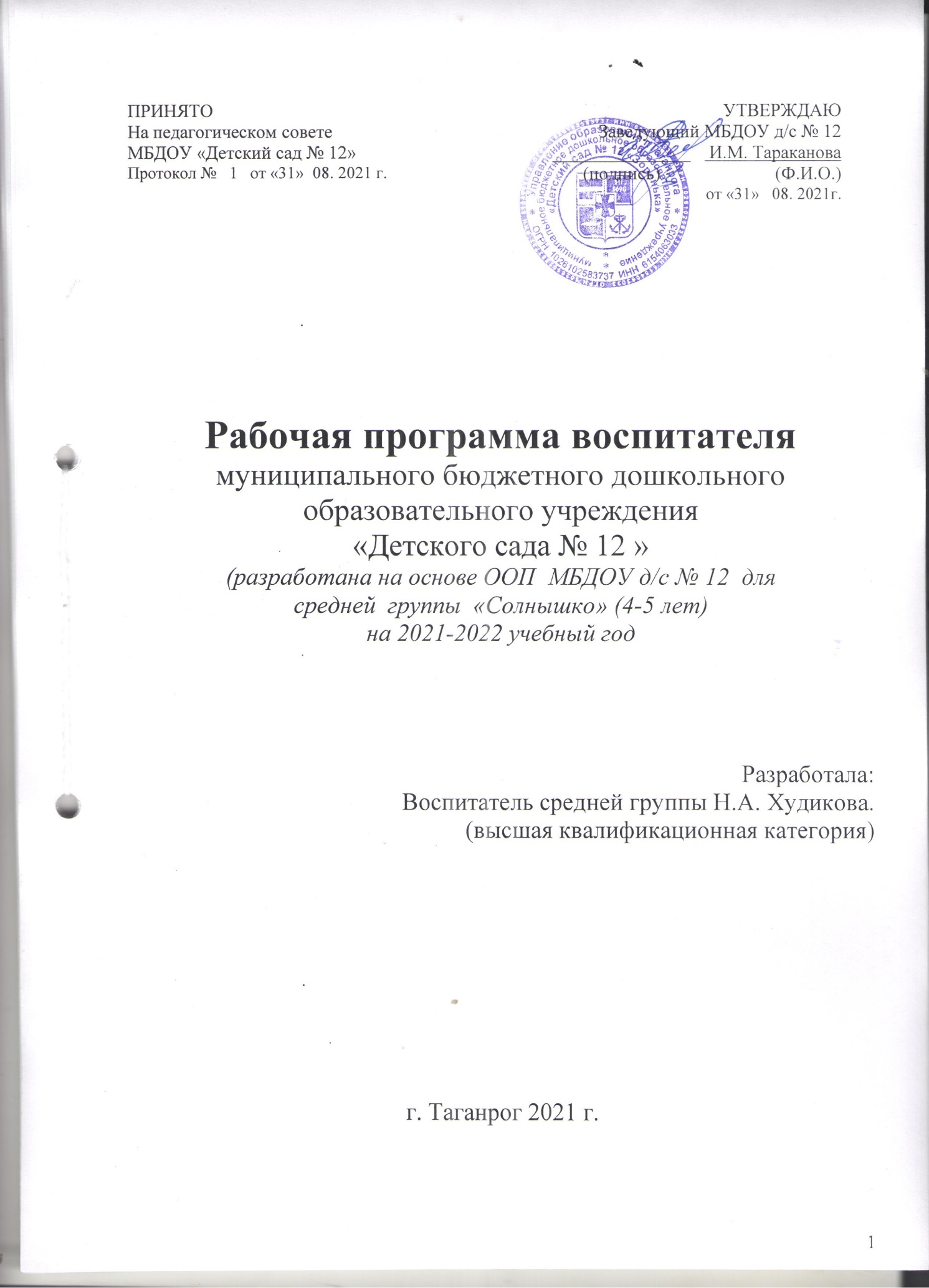 Содержание1.Целевой раздел                                                                                                    3-91.1.Пояснительная записка                                                                                     1.2.Принципы и подходы к формированию программы, цели и задачи1.3. Возрастные особенности детей средней группы (4-5 лет)1.4.Планируемые результаты2.Содержательный раздел                                                                                     10-23Содержание психолого-педагогической работы по освоению образовательных областей2.1.Образовательная область «Социально-коммуникативное развитие»2.2. Образовательная область «Познавательное развитие»2.3. Образовательная область «Речевое развитие»2.4. Образовательная область «Художественно-эстетическое развитие»2.5. Образовательная область «Физическое развитие»2.6. Развитие игровой деятельности3.Организационный раздел                                                                                   23-343.1. Характеристика средней группы «Солнышко»3.2. Комплексно-тематическое планирование образовательного процесса средней группы «Солнышко»3.3.Особенности традиционных событий, праздников, мероприятий в группе «Солнышко»3.4. Перспективное планирование по реализациирегионального компонента3.5.Режим дня средней группы «Солнышко»3.6.Расписание организованной образовательной деятельности средней группы «Солнышко»3.7.Огранизация двигательного режима3.8.План работы с родителями средней группы «Солнышко» на 2021-2022 учебный год3.9.Особенности организации развивающей предметно-пространственной среды4. Методическое обеспечение средней группы «Солнышко»                         34-35Целевой разделПояснительная запискаРабочая программа по развитию детей средней группы (4-5 лет) разработана на основе основной образовательной программы   МБДОУ д/с № 12.Рабочая программа разработана воспитателем группы: Н.А. ХудиковойСрок реализации программы – 1 год.Рабочая программа направлена на:формирования общей культуры, сохранения и укрепления здоровья детей дошкольного возраста, развития их физических, интеллектуальных,нравственных, эстетических и личностных качеств, в том числе предпосылок учебной деятельности;  сохранения уникальности и само ценности дошкольного детства как важного периода жизни человека; равных возможностей полноценного развития каждого ребенка в период дошкольного детства независимо от места проживания, пола, нации, языка исоциального статуса;  равного доступа к образованию для всех детей дошкольного возраста с учетом разнообразия особых образовательных потребностей и индивидуальныхвозможностей;  формирования социокультурной среды дошкольного детства, объединяющейсемью, в которой ребенок приобретает свой главный опыт жизни идеятельности; развития индивидуальных способностей и творческого потенциала каждого ребенка; преемственности.Рабочая программа разработана в соответствии с:примерной образовательной программы дошкольного образования (протокол от 20 мая 2015 г. № 2/15).Федеральным законом «Об образовании в Российской Федерации» (от29.12.2012 года № 273-ФЗ).Федеральным государственным образовательным стандартом дошкольного образования (приказ Министерства образования и науки РФ от 17 октября 2013г. №1155).Санитарно-эпидемиологическими требованиями к устройству, содержанию и организации режима работы ДОУ (СанПиН 2.4.1.3049-13).Уставом МБДОУ д/с № 12.Основной образовательной программой дошкольного образования МБДОУд/с № 12.Постановлением главного санитарного врача России от 30.06.2020  № 16 «Об утверждении санитарно - эпидемиологических правил СП 3.1/2.4 3598-20 «Санитарно - эпидемиологические требования к устройству, содержанию и организации работы образовательных организаций и других объектов социальной инфраструктуры для детей и молодежи в условиях распространения новой конавирусной инфекции  (KOVID -19).Программа сформирована  для полноценного проживания ребенком дошкольного детства, формирование основ базовой культуры личности, всестороннее развитие психических и физических качеств в соответствии с возрастными и индивидуальными особенностями, подготовка к жизни в современном обществе, формирование предпосылок к учебной деятельности, обеспечение безопасности жизнедеятельности дошкольника.1.2.Принципы и подходы к формированию программы, цели и задачиЦель реализации программы:позитивная социализация и всестороннее развитие ребёнка дошкольного возраста в адекватных его возрасту видах детской деятельности.Достижение поставленной цели предусматривает решение следующих задач:1. Охрана и укрепление физического и психического здоровья детей, в том числе их эмоционального благополучия;2. Обеспечение равных возможностей для полноценного развития каждого ребенка в период дошкольного детства независимо от места жительства, пола, нации, языка, социального статуса, психофизиологических и других особенностей (в том числе ограниченных возможностей здоровья).3. Создание благоприятных условий развития детей в соответствии с их возрастными и индивидуальными особенностями и склонностями, развития способностей и творческого потенциала каждого ребенка как субъекта отношений с самим собой, другими детьми, взрослыми и миром.4.Объединение обучения и воспитания в целостный образовательный процесс на основе духовно-нравственных и социокультурных ценностей и принятых в обществе правил и норм поведения в интересах человека, семьи, общества.5. Формирование общей культуры личности детей, в том числе ценностей здорового образа жизни, развития их социальных, нравственных, эстетических, интеллектуальных, физических качеств, инициативности, самостоятельности и ответственности ребенка, формирования предпосылок учебной деятельности.6.   Обеспечение вариативности и разнообразия содержания Программ и организационных форм дошкольного образования, возможности формирования Программ различной направленности с учетом образовательных потребностей, способностей и состояния здоровья детей.7.Формирование социокультурной среды, соответствующей возрастным, индивидуальным, психологическим и физиологическим особенностям детей.8.Обеспечение психолого-педагогической поддержки семьи и повышения компетентности родителей (законных представителей) в вопросах развития и образования, охраны и укрепления здоровья детей.Разработанная программа  предусматривает включение воспитанников в процессы ознакомления с региональными особенностями Ростовской  области.Основной цельюработы  является развитие духовно-нравственной культуры ребенка, формирование ценностных ориентаций средствами традиционной народной культуры родного края. Принципы и подходы к реализации программыПредставляется целесообразным выделение нескольких групп принципов формирования программы: 1. Поддержка разнообразия детства; сохранение уникальности и само ценности детства как важного этапа в общем развитии человека, само ценность детства - понимание (рассмотрение) детства как периода жизни значимого самого по себе, без всяких условий; значимого тем, что происходит с ребенком сейчас, а не тем, что этот период есть период подготовки к следующему периоду.2. Личностно-развивающий и гуманистический характер взаимодействия взрослых (родителей (законных представителей), педагогических и иных работников  ДОУ) и детей.3.  Уважение личности ребенка.4.  Реализация программы в формах, специфических для детей данной возрастной группы, прежде всего в форме игры, познавательной и исследовательской деятельности, в форме творческой активности, обеспечивающей художественно-эстетическое развитие ребенка.Основные принципы дошкольного образования1. Полноценное проживание ребенком всех этапов детства (младенческого, раннего и дошкольного возраста), обогащение (амплификация) детского развития.2.Построение образовательной деятельности на основе индивидуальных особенностей каждого ребенка, при котором сам ребенок становится активным в выборе содержания своего образования, становится субъектом образования (далее - индивидуализация дошкольного образования).3.Содействие и сотрудничество детей и взрослых, признание ребенка полноценным участником (субъектом) образовательных отношений.4.Поддержка инициативы детей в различных видах деятельности.5. Сотрудничество  ДОУ с семьей.6.Приобщение детей к социокультурным нормам, традициям семьи, общества и государства.7.Формирование познавательных интересов и познавательных действий ребенка в различных видах деятельности.8.Возрастная адекватность дошкольного образования (соответствие условий, требований, методов возрасту и особенностям развития).9.Учет этнокультурной ситуации развития детей.Принципы, сформулированные на основе отличительных особенностей программы «От рождения до школы»: Программа является современной интегративной программой, реализующей деятельностный подход к развитию ребенка и культур сообразности подход к отбору содержания образования.Принципы:принцип развивающего образования, целью которого является психическое развитие ребенка;принципы научной обоснованности и практической применимости, основывается на базовых положениях возрастной психологии и дошкольной педагогики;принципа интеграции образовательных областей в соответствии с возрастными возможностями и особенностями детей, а также спецификой  образовательных  областей;принцип комплексно-тематического построения образовательного процесса. Данный подход подразумевает широкое использование разнообразных форм работы с детьми как в совместной деятельности взрослого и детей, так и в самостоятельной деятельности детей и использует ведущую деятельность дошкольника — игру как основу организации жизнедеятельности детского сообщества.Принцип адаптивности через предметно-развивающую среду каждого дошкольного учреждения к потребностям ребенка дошкольного возраста, обеспечивающей комфорт ребенка, сохранение и укрепление его здоровья, полноценное развитие;Принцип учета возрастных и индивидуальных особенностей развития детей.1.3. Возрастные особенности детей средней группы (4-5 лет)На пятом году жизни происходит дальнейшее развитие детского организма, совершенствуются все физиологические функции и процессы. По данным ВОЗ средние антропометрические показатели к пяти годам следующие: мальчики весят 18,6 кг при росте 109,0 см, а девочки весят 17,9 кг при росте 107,6 см. Развитие моторики и становление двигательной активности. У детей интенсивно развиваются моторные функции. Их движения носят преднамеренный и целеустремленный характер. Детям интересны наиболее сложные движения и двигательные задания, требующие проявления скорости, ловкости и точности выполнения. Они владеют в общих чертах всеми видами основных движений, которые становятся более координированными. Достаточно хорошо освоены разные виды ходьбы. У детей оформляется структура бега, отмечается устойчивая фаза полета. Однако беговой шаг остается еще недостаточно равномерным, скорость невысока, отталкивание не сильное, полет короткий. Дальность прыжка еще ограничена слабостью мышц, связок, суставов ног, недостаточным умением концентрировать свои усилия. При метании предмета еще недостаточно проявляется слитность замаха и броска, но в результате развития координации движений и глазомера дети приобретают способность регулировать направление полета и силу броска. От 4 до 5 лет у детей формируются навыки ходьбы на лыжах, катания на санках, скольжения на ледяных дорожках, езды на велосипеде и самокате. Дети пытаются соблюдать определенные интервалы во время передвижения в разных построениях, стараясь не отставать от впереди идущего, быть ведущим в колонне, ориентироваться в пространстве. На пятом году жизни у детей возникает большая потребность в двигательных импровизациях под музыку. Растущее двигательное воображение детей является одним из важных стимулов увеличения двигательной активности за счет хорошо освоенных способов действий с использованием разных пособий (под музыкальное сопровождение). Достаточно высокая двигательная активность детей проявляется в подвижных играх, которые позволяют формировать ответственность за выполнение правил и достижение определенного результата. Дети берутся за выполнение любой двигательной задачи, но часто не соразмеряют свои силы, не учитывают реальные возможности. Для большинства детей 4-5 лет характерно недостаточно четкое и правильное выполнение двигательных заданий, что обусловлено неустойчивостью волевых усилий по преодолению трудностей. Внимание детей приобретает все более устойчивый характер, совершенствуется зрительное, слуховое, осязательное восприятие. Они уже способны различать разные виды движений, представляют себе их смысл, назначение, овладевают умением выделять наиболее существенные элементы, выполнять их в соответствии с образцом. Это дает возможность педагогу приступать к процессу обучения техники основных видов движений. Происходит развертывание разных видов детской деятельности, что способствует значительному увеличению двигательной активности детей в течение дня (по данным шагометрии, от 11 тыс. до 13 тыс. движений). На занятиях по физической культуре разного типа показатели двигательной активности детей 4-5 лет могут колебаться от 1100 до 1700 движений, зависимости от состояния здоровья, функциональных и двигательных возможностей.Психическое развитие. Социальная ситуация развития характеризуется установлением отношений ребенка с миром взрослых людей, вхождением в мир социальных отношений. Развивается и совершенствуется общение ребенка с взрослым, оно все более приобретает личностные формы. Это проявляется в том, что ребенок активно стремится к обсуждению своего поведения, а также поступков и действий других людей (детей и взрослых) с точки зрения соблюдения ими нравственных норм. Общение с взрослым приобретает вне ситуативный характер – ребенок уже способен обсуждать события, ситуации, которые не находятся непосредственно в его поле зрения. По-прежнему, как и в возрасте 3-4 лет, главный мотив общения – познание окружающего мира и осознание происходящего. Совершенствуется общение со сверстниками: ребенок начинает предпочитать сверстника взрослому партнеру по общению, выделять наиболее приятных, с его позиции, сверстников, стремится общаться с ними. Сверстник рассматривается как равное существо, как зеркало собственного познания и оценки при сравнении себя с ним и противопоставлении себя ему. В детской группе появляется динамика: начинают выделяться лидеры, звезды, аутсайдеры. Однако эти социальные роли пока только осваиваются детьми, поэтому они неустойчивы и могут меняться, корректироваться взрослым. Ребенок активно осваивает социальное пространство – применяет и проверяет предложенные взрослым нормы в общении со сверстниками. Сюжетно-ролевая игра усложняется по сравнению с игрой малышей 3-4 лет: действия с предметами отодвигаются на второй план, и дети начинают имитировать отношения между людьми. Сюжеты игр становятся более развернутыми и разнообразными. Дети обращаются к общественно-значимым темам, в сюжетах которых комбинируют эпизоды сказок и реальной жизни. Появляются гендерные роли: девочки в игре выбирают роли  женщин, а мальчики – мужчин. Дети подключают к игре взрослых, разнообразно используют игрушки, подбор которых нередко осуществляется по принципу половой принадлежности: мальчикам – машины и оружие, девочкам – куклы. Ребенок развивается активно в разных видах деятельности: конструировании, рисовании, лепке, аппликации и др. Он способен к выполнению отдельных несложных трудовых поручений и к действиям рядом в коллективе сверстников или в разновозрастной группе под руководством взрослого. Именно в разнообразной деятельности развиваются все познавательные процессы ребенка; в игре, как ведущей деятельности, формируются новообразования возраста и «зреет» личность. Память постепенно приобретает черты произвольности, причем произвольное воспроизведение появляется раньше, чем произвольное запоминание. Сначала ребенок осознает цель: припомнить какое-либо знакомое стихотворение или сюжет сказки. И только позже он овладеваетспособностью запоминания. Запоминание и воспроизведение в возрасте 4-5 лет происходит в естественных условиях развития памяти и зависит от мотивации ребенка. Постепенно складывается долговременная память, и основной ее механизм – связь запоминаемого с эмоциональными переживаниями. Ощущение и восприятие постепенно утрачивают аффективный характер: начинают дифференцироваться перцептивные и эмоциональные процессы. Восприятие становится все более осмысленным. Наблюдается новый уровень сенсорного развития – совершенствуются различные виды ощущений, наглядных представлений, повышается острота зрения и цветоразличение. Совершенствуется восприятие сенсорных эталонов, ребенок овладевает перцептивными (обследовательскими) действиями и вычленяет из числа объектов наиболее характерные свойства: геометрические формы, цвета, размеры. Однако сенсорные эталоны, как и в возрасте 3-4 лет, остаются предметными (существуют в тесной связи с предметом). Наглядно-образное мышление в этом возрасте становится ведущим. Постепенно начинает преодолеваться эгоцентризм детского мышления: ребенок способен понять эмоциональное состояние другого человека и дифференцировать свои желания от желаний окружающих людей, осваиваетсоциально-приемлемые способы проявления чувств. Совершенствуется воображение ребенка. К 4-5 годам воображениестановится настолько развитым, что с его помощью ребенок может составить в уме простейшую программу действий, постепенно заменить реальные предметы и ситуации воображаемыми. Аффективное воображение развито так же, как и в 3-4 года, – ребенок приписывает плохие качества в эмоционально некомфортной для него ситуации злым сказочным героям, затем представляет ситуации, которые снимают угрозу с его «Я», активно фантазирует. Внимание становится произвольным. В 4-5 лет ребенок, если его просить проговаривать вслух то, что он держит в поле внимания, будет в состоянии его удерживать достаточно долго. Возрастает устойчивость внимания при рассмотрении привлекательных объектов, слушании сказок, выполнении интеллектуально-значимых действий (игры-головоломки, решение проблемных ситуаций, разгадывание загадок и пр.). Эмоциональная сфера становится более устойчивой. Негативизм, упрямство и агрессивность могут проявляться в основном при неблагоприятных взаимоотношениях с взрослыми или сверстниками.Основным механизмом развития личности остается подражание. Ребенок ориентируется на оценки взрослых. Знания о себе становятся более устойчивыми, начинает формироваться самооценка. Ребенок 4-5 лет оценивает себя более реалистично, чем в 3-х летнем возрасте, он реагирует на похвалу взрослых, соотнося с ней свои успехи. Важным фактором в развитии личности ребенка становится группа сверстников, ребенок сравнивает себя с другими детьми, они для него выступают «зеркалом»:__ сверстник олицетворяет реально возможные достижения в разных видах практической деятельности, помогает «опредметить» собственные качества. В этом возрасте ребенок еще не оценивает сложность стоящей перед ним задачи, ему важно, что он с ней справился, и его похвалили, однако ему уже важен не одноразовый успех, а устойчивость успехов – тогда формируется позитивное оценивание себя. Соотнося свои результаты с результатами других детей, ребенок учится правильно оценивать свои возможности, формируется уровень притязаний, развивается внутренняя позиция. Ребенок начинает оценивать себя как хорошего или плохого мальчика (девочку). В этом возрасте устанавливается иерархия мотивов, формируется произвольность деятельности и поведения. Происходит зарождение важнейшего волевого качества – целеустремленности, причем у детей 5-го года жизни индивидуальная целеустремленность начинает приобретать общественную направленность.1.4. Планируемые результатыСодержательный разделСодержание психолого-педагогической работы по освоению образовательных областейОбразовательная область «Познавательное  развитие»Формирование элементарных математических представлений. Формирование элементарных математических представлений, первичных представлений об основных свойствах и отношениях объектов окружающего мира: форме, цвете, размере, количестве, числе, части и целом, пространстве и времени.Развитие познавательно-исследовательской деятельности. Развитие познавательных интересов детей, расширение опыта ориентировки в окружающем, сенсорное развитие, развитие любознательности и познавательной мотивации; формирование познавательных действий, становление сознания; развитие воображения и творческой активности; формирование первичных представлений об объектах окружающего мира, о свойствах и отношениях объектов окружающего мира (форме, цвете, размере, материале, звучании, ритме, темпе, причинах и следствиях и др.).Развитие восприятия, внимания, памяти, наблюдательности, способности анализировать, сравнивать, выделять характерные, существенные признаки предметов и явлений окружающего мира; умения устанавливать простейшие связи между предметами и явлениями, делать простейшие обобщения.Формирование целостной картины мира. Ознакомление с предметным окружением. Ознакомление с предметным миром (название, функция, назначение, свойства и качества предмета); восприятие предмета как творения человеческой мысли и результата труда.Формирование первичных представлений о многообразии предметного окружения; о том, что человек создает предметное окружение, изменяет и совершенствует его для себя и других людей, делая жизнь более удобной и комфортной. Развитие умения устанавливать причинно-следственные связи между миром предметов и природным миром.Ознакомление с социальным миром. Ознакомление с окружающим социальным миром, расширение кругозора детей, формирование целостной картины мира. Формирование первичных представлений о малой родине и Отечестве, представлений о социокультурных ценностях нашего народа, об отечественных традициях и праздниках. Формирование гражданской принадлежности; воспитание любви к Родине, гордости за ее достижения, патриотических чувств. Формирование элементарных представлений о планете Земля как общем доме людей, о многообразии стран и народов мира.Ознакомление с миром природы. Ознакомление с природой и природными явлениями. Развитие умения устанавливать причинно-следственные связи между природными явлениями. Формирование первичных представлений о природном многообразии планеты Земля. Формирование элементарных экологических представлений. Формирование понимания того, что человек — часть природы, что он должен беречь, охранять и защищать ее, что в природе все взаимосвязано, что жизнь человека на Земле во многом зависит от окружающей среды. Воспитание умения правильно вести себя в природе. Воспитание любви к природе, желания беречь ее.Формирование элементарных математических представлений2.2.Образовательная область  «Речевоеразвитие»Развитие свободного общения с взрослыми и детьми, овладение конструктивными способами и средствами взаимодействия с окружающими.Развитие всех компонентов устной речи детей: грамматического строя речи, звуко-слогового строя речи, связной речи — диалогической и монологической форм; формирование словаря, воспитание звуковой культуры речи, четкой дикции.Практическое овладение воспитанниками нормами речи.Воспитание интереса и любви к чтению; развитие литературной речи.Воспитание желания и умения слушать художественные произведения, следить за развитием действия.2.3.Образовательная область«Социально-коммуникативное развитие»Социализация, развитие общения, нравственное воспитание. Усвоение норм и ценностей, принятых в обществе, воспитание моральных и нравственных качеств ребенка, формирование умения правильно оценивать свои поступки и поступки сверстников.Развитие общения и взаимодействия ребенка с взрослыми и сверстниками, развитие социального и эмоционального интеллекта, эмоциональной отзывчивости, сопереживания, уважительного и доброжелательного отношения к окружающим.Формирование готовности детей к совместной деятельности, развитие умения договариваться, самостоятельно разрешать конфликты со сверстниками.Ребенок в семье и сообществе. Формирование образа Я, уважительного отношения и чувства принадлежности к своей семье и к сообществу детей и взрослых в организации; формирование гендерной, семейной принадлежности.Самообслуживание, самостоятельность, трудовое воспитание. Развитие навыков самообслуживания; становление самостоятельности, целенаправленности и саморегуляции собственных действий.Воспитание культурно-гигиенических навыков.Формирование позитивных установок к различным видам труда и творчества, воспитание положительного отношения к труду, желания трудиться.Воспитание ценностного отношения к собственному труду, труду других людей и его результатам. Формирование умения ответственно относиться к порученному заданию (умение и желание доводить дело до конца, стремление сделать его хорошо).Формирование первичных представлений о труде взрослых, его роли в обществе и жизни каждого человека.Формирование основ безопасности. Формирование первичных представлений о безопасном поведении в быту, социуме, природе. Воспитание осознанного отношения к выполнению правил безопасности.Формирование осторожного и осмотрительного отношения к потенциально опасным для человека и окружающего мира природы ситуациям.Формирование представлений о некоторых типичных опасных ситуациях и способах поведения в них. Формирование элементарных представлений о правилах безопасности дорожного движения; воспитание осознанного отношения к необходимости выполнения этих правил.2.4.Образовательная область «ФИЗИЧЕСКОЕ РАЗВИТИЕ»«Физическое развитие включает приобретение опыта в следующих видах деятельности детей: двигательной, в том числе связанной с выполнением упражнений, направленных на развитие таких физических качеств, как координация и гибкость; способствующих правильному формированию опорно-двигательной системы организма, развитию равновесия, координации движения, крупной и мелкой моторики обеих рук, а также с правильным, не наносящим ущерба организму, выполнением основных движений (ходьба, бег мягкие прыжки, повороты в обе стороны), формирование начальных представлений о некоторых видах спорта, овладение подвижными играми с правилами; становление целенаправленности и само регуляции в двигательной сфере; становление ценностей здорового образа жизни, овладение его элементарными нормами и правилами (в питании, двигательном режиме, закаливании, при формировании полезных привычек и др.)»2.5. Образовательная область  «Художественно-эстетическое развитие»«Художественно-эстетическое развитие предполагает развитие предпосылок ценностно-смыслового восприятия и понимания произведений искусства (словесного, музыкального, изобразительного), мира природы; становление эстетического отношения к окружающему миру; формирование элементарных представлений о видах искусства; восприятие музыки, художественной литературы, фольклора; стимулирование сопереживания персонажам художественных произведений; реализацию самостоятельной творческой деятельности детей (изобразительной, конструктивно-модельной, музыкальной и др.)»Формирование интереса к эстетической стороне окружающей действительности, эстетического отношения к предметам и явлениям окружающего мира, произведениям искусства; воспитание интереса к художественно-творческой деятельности.Развитие эстетических чувств детей, художественного восприятия, образных представлений, воображения, художественно-творческих способностей.Развитие детского художественного творчества, интереса к самостоятельной творческой деятельности (изобразительной, конструктивно-модельной, музыкальной и др.); удовлетворение потребности детей в самовыражении.Приобщение к искусству. Развитие эмоциональной восприимчивости, эмоционального отклика на литературные и музыкальные произведения, красоту окружающего мира, произведения искусства.Приобщение детей к народному и профессиональному искусству (словесному, музыкальному, изобразительному, театральному, к архитектуре) через ознакомление с лучшими образцами отечественного и мирового искусства; воспитание умения понимать содержание произведений искусства.Формирование элементарных представлений о видах и жанрах искусства, средствах выразительности в различных видах искусства.Изобразительная деятельность. Развитие интереса к различным видам изобразительной деятельности; совершенствование умений в рисовании, лепке, аппликации, прикладном творчестве.Воспитание эмоциональной отзывчивости при восприятии произведений изобразительного искусства.Воспитание желания и умения взаимодействовать со сверстниками при создании коллективных работ.Конструктивно-модельная деятельность. Приобщение к конструированию; развитие интереса к конструктивной деятельности, знакомство с различными видами конструкторов.Воспитание умения работать коллективно, объединять свои поделки в соответствии с общим замыслом, договариваться, кто какую часть работы будет выполнять.Музыкальная деятельность. Приобщение к музыкальному искусству; развитие предпосылок ценностно-смыслового восприятия и понимания музыкального искусства; формирование основ музыкальной культуры, ознакомление с элементарными музыкальными понятиями, жанрами; воспитание эмоциональной отзывчивости при восприятии музыкальных произведений.Развитие музыкальных способностей: поэтического и музыкального слуха, чувства ритма, музыкальной памяти; формирование песенного, музыкального вкуса.Воспитание интереса к музыкально-художественной деятельности, совершенствование умений в этом виде деятельности.Развитие детского музыкально-художественного творчества, реализация самостоятельной творческой деятельности детей; удовлетворение потребности в самовыражении.Организационный раздел3.1. Характеристика средней группы «Солнышко»Количество: 3.2.Комплексно-тематическое планирование образовательного процесса  средней  группы «Солнышко»Комплексно-тематическое планирование работы с детьми в средней группе3.3. Особенности традиционных событий, праздников, мероприятийВ основу реализации комплексно-тематического принципа построения РП положен примерный календарь праздников.Праздники как структурные единицы примерного календаря праздников могут быть заменены другими социально и личностно значимыми для участников образовательного процесса событиями.Формы подготовки и реализации тем носят интегративный характер, то есть позволяют решать задачи психолого-педагогической работы нескольких образовательных областей;Формы работы по подготовке и реализации темы детей 3-5 лет могут быть использованы и при подготовке к теме для детей 5-7 лет (например, чтение, беседы, разучивание стихотворений по теме и т.п.).Тема отражается в подборе атрибутов материалов, их насыщением, находящимся в группе и в центрах развития с активным участием детей и их родителей.Для реализации одной темы предусмотрено уделять не менее двух недель в образовательный период (учебный год), не менее 4-х недель - в оздоровительный (летний период).В ходе освоения детьми содержания каждой из тем предусмотрено итоговое мероприятие.«День открытых дверей».«День воспитателя» (27 сентября)«Осенний карнавал» (октябрь)«Новый год»«Мастерская Деда Мороза»«Коляда» (январь)«А.П. Чехов – наш земляк» (январь)«День защитника Отечества» (23 февраля)«Масленица»«Международный женский день 8 Марта»«День смеха» (1 апреля)«День космонавтики»«День ПОБЕДЫ»«Международный день защиты детей» (1 июня)Вариативная часть рабочей программы. Региональный компонент рабочей программыВоспитание чувства патриотизма у дошкольников – процесс сложный и длительный. Любовь к близким людям, к детскому саду, к родному городу и родной стране играют огромную роль в становлении личности ребенка.Знакомство детей с родным краем, с историко-культурными, национальными, географическими, природными особенностями формирует у них такие черты характера, которые помогут им стать патриотом и гражданином своей Родины. Ведь, яркие впечатления о родной природе, об истории родного края, полученные в детстве, нередко остаются в памяти человека на всю жизнь.              Расширить круг представлений о России и Таганроге, дать некоторые доступные для ребенка исторические сведения, показав всё, что свято чтут люди, - значит раздвинуть горизонты познаваемого, заронив в детское сердце искорку любви к Родине.      Специфика организации работы по проектированию регионального компонента в содержании работы нашего ДОУ в том, что в этот процесс включены и дети, и педагоги, и родители.   С учетом физиологических особенностей детей был отобран наиболее актуальный для каждого возраста материал. Это отражается при отборе дополнительного содержания образования в области познавательно-речевого развития (природа родного края, его история и пр.) и художественно-эстетического развития (национальная народная культура и пр.); в выборе и чтении художественных произведений авторов Таганрога.     Изучение регионального компонента в ознакомлении детей с историей родного края включает:- воспитание у ребенка любви и привязанности к своей семье, дому, детскому саду, улице, городу;- формирование бережного отношения к природе и всему живому;- воспитание уважения к труду;- развитие интереса к национальным традициям и промыслам;- формирование элементарных знаний о правах человека;- расширение представлений о городе Таганроге и ростовской области;- знакомство детей с символами государства (герб, флаг, гимн);- развитие чувства ответственности и гордости за достижения страны;- формирование толерантности, чувства уважения к другим народам, их традициям, к их культурным ценностям;- формирование у детей основ нравственности на лучших образцах русской и адыгской культуры, народных традициях и обычаях;   Данные задачи решаются во всех видах детской деятельности: в ООД, в играх, в труде, в быту - так как воспитывают в ребенке не только патриотические чувства, но и формируют его взаимоотношения со взрослыми и сверстниками.Цель - дать детям  первоначальные представления основ  культуры родного края, вызвать интерес к познанию культуры своего народа, способствовать формированию художественных и творческих способностей. Август- сентябрь –оформление фото выставки «Мой любимый город Таганрог» (К дню города Таганрога).Январь- реализация проекта «Таганрог – город Чехова» (организация совместной деятельности с детьми и родителями к дню рождения А.П.Чехова).Апрель – реализация проекта «Наша планета – Земля» - знакомство с окружающей природой родного края (22 апреля – «День Земли»).Июнь – реализация проекта «День семьи».3.5.Режим дня средней группы «Солнышко»3.6.Расписание организованной образовательной деятельностисредней группы «Солнышко»3.7.Огранизация двигательного режима3.8.План работы с родителями средней группы«Солнышко» на 2021-2022 учебный годРодительские собрания в группах:Собрание №1. (организационное) «Основные направления работы на 2021 – 2022уч. год.1. Знакомство родителей с целью и задачами на 2021-2022уч.год; годовым планом ДОУ с учетом ФГОС ДО2.Организация детского питания.3. «Сохранение жизни детей на дорогах – забота общая».4.Выбор родительского комитета.5. Разное.Собрание №2.1. Групповое тематическое родительское собрания по плану педагогов2.Организация  и  проведение  новогодних утренников.3. Безопасность в зимний период.4. РазноеСобрание №3(тематическое).Групповое тематическое родительское собрания по плану педагоговСобрание № 4.(итоговое) «Результаты выполнения ООП ДОУ»1.Отчет педагогов за учебный год.2. «Здоровье детей в наших руках».3. Вопросы комплексной безопасности.4.Разное3.9.Особенности организации развивающейпредметно-пространственной средыПредметно-развивающая среда в группе выполняет образовательную, развивающую, воспитывающую, стимулирующую, организационную,коммуникационную,социализирующую и другие функции.Она направлена на развитие инициативности, самостоятельности, творческихпроявлений	ребенка,	имеет	характер	открытой	незамкнутой системы.Окружающий	предметный мир пополняется,обновляется в соответствии с возрастными возможностями ребенка.Среда обеспечивает:- максимальную	реализацию	образовательного	потенциала	пространствагруппы; -наличие материалов, оборудования и инвентаря для развития детей в разныхВидах детской деятельности; охрану и	укрепление	их здоровья, учетособенностей и коррекцию недостатков их развития; - возможность общения и совместной деятельности детей и взрослых со всейгруппой и в малых группах; - двигательную активность детей, а также возможности для уединения; - учет   национально-культурных,   климатических   условий,   в   которыхосуществляется образовательная деятельность;- учет возрастных особенностей детей раннего и дошкольного возрастов. -наполняемость развивающей предметно-пространственной среды отвечает принципу целостности образовательного процессаДля реализации образовательных областей «Социально-коммуникативное развитие», «Познавательное развитие», «Речевое развитие», «Физическое развитие», «Художественно-эстетическое развитие» важно подготовить определенное оборудование: дидактические материалы, средства, соответствующие психолого-педагогическим особенностям возраста воспитанников, предусмотреть реализацию принципа интеграции образовательных областей, развития детских видов деятельности:игровой, коммуникативной, познавательно-исследовательской, изобразительной,  конструктивной, восприятия художественной литературы и фольклора, музыкальной, двигательной. При создании предметно-пространственной развивающей среды МБДОУ придерживается следующих принципов.Насыщенность среды соответствует содержанию ООПДО,в том числе приреализации комплексно-тематического принципа ее построения (ориентирована на примерный календарь праздников, тематика которых отражает все направления развития ребенка раннего и дошкольного возрастов), а также возрастным особенностям детей (учитывая ведущий вид деятельности в разные возрастные периоды дошкольного детства). Образовательное пространство включает средства реализации ООПДО, игровое, спортивное, оздоровительное оборудование и инвентарь (в здании и на участке) для возможности самовыражения и реализации творческих проявлений.Трансформируемостьпредполагает возможность менять функциональнуюсоставляющую предметного пространства в зависимости от образовательной ситуации и меняющихся интересов и возможностей детей (так, предметно-развивающая среда меняется в зависимости от времени года, возрастных, гендерных особенностей, конкретного содержания ООПДО, реализуемого здесь и сейчас).Полифункциональностьпредполагает использование множества возможностейпредметов пространственной среды, их изменение в зависимости от образовательной ситуации и интересов детей, возможности для совместной деятельности взрослого с детьми, самостоятельной детской активности, позволяет организовать пространство группового помещения со специализацией его отдельных частей: для спокойных видов деятельности, активной деятельности, центр экспериментирования, центр конструирования, центр сюжетно-ролевых игр и др.Вариативность предусматривает возможность выбора ребенком пространствадля осуществления различных видов деятельности (игровой, двигательной, конструирования, изобразительной, музыкальной и т.д.), а также материалов, игрушек, оборудования, обеспечивающих самостоятельную деятельность детей.Доступность обеспечивает свободный доступ детей к играм,игрушкам,материалам и пособиям в разных видах детской деятельности. (Используемые игровые средства располагаются так, чтобы ребенок мог дотянуться до них без помощи взрослых. Это помогает ему быть самостоятельным.)Безопасность предполагает соответствие всех ее элементов требованиям пообеспечению надежности и безопасности (в помещении не должно быть опасных предметов (острых, бьющихся, тяжелых), углы должны быть закрыты).При создании предметно-пространственной развивающей среды учитывается гендерный принцип,обеспечивающий среду материалами и игрушками какобщими, так и специфичными для мальчиков и девочек.Материалы, игрушки и оборудование должны иметь сертификат качества и отвечать педагогическим и эстетическим требованиям, способствовать развитию творчества, воображения; возможности применять игрушки как в индивидуальных, так и коллективных играх; обладать дидактическими свойствами (обучать конструированию, знакомить с цветом, формой и т. д.); приобщать к миру искусства.В группе имеются материалы и оборудование для полноценного развития детей в разных образовательных областях.Методическое обеспечение средней группы «Непоседы»Примерное комплексно-тематическое планирование к программе «От рождения до школы». Средняя группа. М., Мозаика-Синтез, 2015 О.В. Дыбина  «Ознакомление с предметным и социальным миром. Средняя  группа. Мозаика-Синтез, 2016О.А. Соломенникова «Ознакомление с природой в детском саду». Средняя группа. Мозаика-Синтез, 2016В.В. Гербова «Развитие  речи в детском саду. Средняя группа  М., Мозаика-Синтез, 2016Т.С. Комарова «Изобразительная деятельность в детском саду. Средняя группа.  Мозаика-Синтез, 2016И.А. Пономарева, В.А. Позина «Формирование элементарных математических представлений». Средняя  группа. Мозаика-Синтез, 2016И.А. Лыкова «Конструирование в детском саду». Средняя группа. Москва 2017Л.В.Куцакова «Конструирование из строительного материала». Средняя группа. Мозаика-Синтез, 2016.Примерная общеобразовательная программа дошкольного образования «От рождения до школы» под редакцией Н.Е. Вераксы, Т.С. Комаровой, М.А. Васильевой. Мозаика-Синтез, 2016Н.Ф. Губанова «Игровая деятельность в детском саду». Мозаика-Синтез, 2015Т.С. Комарова, М.Б. Зацепина «Интеграция в воспитательно-образовательной работе детского сада». Мозаика-Синтез, 2015Л.И. Пензулаева «ОЗДОРОВИТЕЛЬНАЯ ГИМНАСТИКА комплексы упражнений». Для занятий с детьми 3-7 лет. Мозаика-Синтез, 2016Э.Я.Степаненкова «Сборник подвижных игр». Для занятий с детьми 2-7 лет. Мозаика-Синтез, 2016М.М. Борисова «Малоподвижные игры и игровые упражнения». Для занятий с детьми 3-7 лет. Мозаика-Синтез, 2016О.А. Шиян  «РАЗВИТИЕ ТВОРЧЕСКОГО МЫШЛЕНИЯ работаем по сказке» Для занятий с детьми 3-7 лет. Мозаика-Синтез, 2016Р.С. Буре «СОЦИАЛЬНО-НРАВСТВЕННОЕ воспитание дошкольников». Для занятий с детьми 3-7 лет. Мозаика-Синтез, 2016Л.В. Куцакова «ТРУДОВОЕ ВОСПИТАНИЕ в детском саду». Для занятий с детьми 3-7 лет. Мозаика-Синтез, 2016М.Б. Зацепина «МУЗЫКАЛЬНОЕ ВОСПИТАНИЕ в детском саду».Для занятий с детьми 2-7 лет. Мозаика-Синтез, 2016Т.С. Комарова «РАЗВИТИЕ ХУДОЖЕСТВЕННЫХ СПОСОБНОСТЕЙ ДОШКОЛЬНОВ» Для занятий с детьми 3-7 лет. Мозаика-Синтез, 2016.Н.Е. Веракса, А.Н. Веракса «ПРОЕКТНАЯ ДЕЯТЕЛЬНОСТЬ ДОШКОЛЬНИКОВ». Для занятий с детьми 3-7 лет. Мозаика-Синтез, 2016И.И.Комарова, А.В. Туликов  «ИНФОРМАЦИОННО-КОММУНИКАТИВНЫЕ ТЕХНОЛОГИИ В ДОШКОЛЬНОМ ОБРАЗОВАНИИ». Пособие для педагогов дошкольных учреждений.Е.Е. Крашенников, О.Л. Холодова «РАЗВИТИЕ ПОЗНАВАТЕЛЬНЫХ СПОСОБНОСТЕЙ ДОШКОЛЬНИКОВ». Для занятий с детьми 4Н-7 лет. Мозаика-Синтез, 2016Н.Е. Веракса, О.Р. Галимов «ПОЗНАВАТЕЛЬНО-ИССЛЕДОВАТЕЛЬСКАЯ ДЕЯТЕЛЬНОСТЬ ДОШКОЛЬНИКОВ». Для занятий с детьми 4-7 лет. Мозаика-Синтез, 2016Л.Ю. Павлова «СБОРНИК ДИДАКТИЧЕСКИХ ИГР ПО ОЗНАКОМЛЕНИЮ С ОКРУЖАЮЩИМ МИРОМ».Для занятий с детьми 4-7 лет. Мозаика-Синтез, 2016 К.Ю. Белая «ФОРМИРОВАНИЕ ОСНОВ БЕЗОПАСНОСТИ У ДОШКОЛЬНИКОВ».Для занятий с детьми 2-7 лет. Мозаика-Синтез, 2016 Т.Ф. Саулина «ЗНАКОМИМ ДОШКОЛЬНИКОВ С ПРАВИЛПМИ ДОРОЖНОГО ДВИЖЕНИЯ». Для занятий с детьми 3-7 лет. Мозаика-Синтез, 2016Е.В. Краснушкин «ИЗОБРАЗИТЕЛЬНОЕ ИСКУССТВО ДЛЯ ДОШКОЛЬНИКОВ». Натюрморт, пейзаж, портрет.Направления развития ребёнка                                               4-5 летСоциально – коммуникативное развитиеОбъединяясь в игре со сверстниками, может принимать на себя роль, владеет способом ролевого поведения.Соблюдает ролевое соподчинение (продавец — покупатель) и ведет ролевые диалоги.Взаимодействуя со сверстниками, проявляет инициативу и предлагает новые роли или действия, обогащает сюжет.В дидактических играх противостоит трудностям, подчиняется правилам.В настольно-печатных играх может выступать в роли ведущего, объяснять сверстникам правила игры.Адекватно воспринимает в театре (кукольном, драматическом) художественный образ.В самостоятельных театрализованных играх обустраивает место для игры (режиссерской, драматизации), воплощается в роли, используя художественные выразительные средства (интонация, мимика), атрибуты, реквизит.Имеет простейшие представления о театральных профессиях.Самостоятельно одевается, раздевается, складывает и убирает одежду, с помощью взрослого приводит ее в порядок.Самостоятельно выполняет обязанности дежурного по столовой.Самостоятельно готовит к занятиям свое рабочее место, убирает материалы по окончании работы.Соблюдает элементарные правила поведения в детском саду.Соблюдает элементарные правила поведения на улице и в транспорте, элементарные правила дорожного движения.Различает и называет специальные виды транспорта («Скорая помощь», «Пожарная», «Милиция»), объясняет их назначение.Понимает значения сигналов светофора. Узнает и называет дорожные знаки «Пешеходный переход», «Дети».Различает проезжую часть, тротуар, подземный пешеходный переход, пешеходный переход «Зебра».Знает и соблюдает элементарные правила поведения в природе (способы безопасного взаимодействия с растениями и животными, бережного отношения к окружающей природе).Познавательное развитиеФормирование элементарных математических представлений.Различает, из каких частей составлена группа предметов, называть их характерные особенности (цвет, размер, назначение).Умеет считать до 5 (количественный счет), отвечать на вопрос «Сколько всего?».Сравнивает количество предметов в группах на основе счета (в пределах 5), а также путем поштучного соотнесения предметов двух групп (составления пар); определять, каких предметов больше, меньше, равное количество.Умеет сравнивать два предмета по величине (больше — меньше, выше — ниже, длиннее — короче, одинаковые, равные) на основе приложения их друг к другу или наложения.Различает и называет круг, квадрат, треугольник, шар, куб; знает их характерные отличия.Определяет положение предметов в пространстве по отношению к себе | вверху — внизу, впереди — сзади); умеет двигаться в нужном направлении то сигналу: вперед и назад, вверх и вниз (по лестнице).Определяет части суток.Формирование целостной картины мира. Называет разные предметы, которые окружают его в помещениях, на участке, на улице; знает их назначение.Называет признаки и количество предметов.Называет домашних животных изнает, какую пользу они приносят человеку.Различает и называет некоторые растения ближайшего окружения. Называет времена года в правильной последовательности. Знает и соблюдает элементарные правила поведения в природе.Речевое развитиеПонимает и употребляет слова-антонимы; умеет образовывать новые слова по аналогии со знакомыми словами (сахарница — сухарница). Умеет выделять первый звук в слове. Рассказывает о содержании сюжетной картинки. С помощью взрослого повторяет образцы описания игрушки.Может назвать любимую сказку, прочитать наизусть понравившееся стихотворение, считалку. Рассматривает иллюстрированные издания детских книг, проявляет интерес к ним.Драматизирует (инсценирует) с помощью взрослого небольшие сказки (отрывки из сказок).Художественно – эстетическое развитиеРисование. Изображает предметы путем создания отчетливых форм, подбора цвета, аккуратного закрашивания, использования разных материалов.Передает несложный сюжет, объединяя в рисунке несколько предметов. Выделяет выразительные средства дымковской и филимоновской игрушки.Украшает силуэты игрушек элементами дымковской и филимоновской росписи.Лепка. Создает образы разных предметов и игрушек, объединяет их в коллективную композицию; использует все многообразие усвоенных приемов лепки.Аппликация. Правильно держит ножницы и умеет резать ими по прямой, по диагонали (квадрат и прямоугольник); вырезать круг из квадрата, овал — из прямоугольника, плавно срезать и закруглять углы.Аккуратно наклеивает изображения предметов, состоящие из нескольких частей. Составляет узоры из растительных форм и геометрических фигур.Умеет использовать строительные детали с учетом их конструктивных свойств.Способен преобразовывать постройки в соответствии с заданием педагога.Умеет сгибать прямоугольный лист бумаги пополам.Узнает песни по мелодии.Различает звуки по высоте (в пределах сексты — септимы).Может петь протяжно, четко произносить слова; вместе с другими детьми—начинать и заканчивать пение.Выполняет движения, отвечающие характеру музыки, самостоятельно меняя их в соответствии с двухчастной формой музыкального произведения.Умеет выполнять танцевальные движения: пружинка, подскоки, движение парами по кругу, кружение по одному и в парах. Может выполнять движения с предметами (с куклами, игрушками, ленточками).Умеет играть на металлофоне простейшие мелодии на одном звуке.Физическое развитиеСоблюдает элементарные правила гигиены (по мере необходимости моет руки с мылом, пользуется расческой, носовым платком, прикрывает рот при кашле).Обращается за помощью к взрослым при заболевании, травме. Соблюдает элементарные правила приема пищи (правильно пользуется левыми приборами, салфеткой, поласкает рот после еды).Принимает правильное исходное положение при метании; может метать предметы разными способами правой и левой рукой; отбивает мяч о землю (пол) не менее 5 раз подряд.Может ловить мяч кистями рук с расстояния до . Умеет строиться в колонну по одному, парами, в круг, шеренгу.Может скользить самостоятельно по ледяным дорожкам (длина ).Ориентируется в пространстве, находит левую и правую стороны. Выполняет упражнения, демонстрируя выразительность, грациозность, пластичность движений.Формирование элементарных математических представлений.Количество и счет. Дать детям представление о том, что множество («много») может состоять из разных по качеству элементов: предметов разного цвета, размера, формы; учить сравнивать части множества, определяя их равенство или неравенство на основе составления пар предметов (не прибегая к счету). Вводить в речь детей выражения: «Здесь много кружков, одни — красного цвета, а другие — синего; красных кружков больше, чем синих, а синих меньше, чем красных» или «красных и синих кружков поровну».Учить считать до 5 (на основе наглядности), пользуясь правильными приемами счета: называть числительные по порядку; соотносить каждое числительное только с одним предметом пересчитываемой группы; относить последнее числительное ко всем пересчитанным предметам, например: «Один, два, три — всего три кружка». Сравнивать две группы предметов, именуемые числами 1-2, 2-2, 2-3, 3-3, 3-4, 4-4, 4-5, 5-5.Формировать представления о порядковом счете, учить правильно пользоваться количественными и порядковыми числительными, отвечать на вопросы «Сколько?», «Который по счету?», «На котором месте?».Формировать представление о равенстве и неравенстве групп на основе счета: «Здесь один, два зайчика, а здесь одна, две, три елочки. Елочек больше, чем зайчиков; 3 больше, чем 2, а 2 меньше, чем 3».Учить уравнивать неравные группы двумя способами, добавляя к меньшей группе один (недостающий) предмет или убирая из большей группы один (лишний) предмет («К 2 зайчикам добавили 1 зайчика, стало 3 зайчика и елочек тоже 3. Елочек и зайчиков поровну — 3 и 3» или: «Елочек больше (3), а зайчиков меньше (2). Убрали 1 елочку, их стало тоже 2. Елочек и зайчиков стало поровну: 2 и 2»).Отсчитывать предметы из большего количества; выкладывать, приносить определенное количество предметов в соответствии с образцом или заданным числом в пределах 5 (отсчитай 4 петушка, принеси 3 зайчика).На основе счета устанавливать равенство (неравенство) групп предметов в ситуациях, когда предметы в группах расположены на разном расстоянии друг от друга, когда они отличаются по размерам, по форме расположения в пространстве.Величина. Совершенствовать умение сравнивать два предмета по величине (длине, ширине, высоте), а также учить сравнивать два предмета по толщине путем непосредственного наложения или приложения их друг к другу; отражать результаты сравнения в речи, используя прилагательные (длиннее — короче, шире — уже, выше — ниже, толще — тоньше или равные (одинаковые) по длине, ширине, высоте, толщине).Учить сравнивать предметы по двум признакам величины (красная лента длиннее и шире зеленой, желтый шарфик короче и уже синего).Устанавливать размерные отношения между 3-5 предметами разной длины (ширины, высоты), толщины, располагать их в определенной последовательности — в порядке убывания или нарастания величины. Вводить в активную речь детей понятия, обозначающие размерные отношения предметов (эта (красная) башенка — самая высокая, эта (оранжевая) — пониже, эта (розовая) — еще ниже, а эта (желтая) — самая низкая» и т. д.).Форма. Развивать представление детей о геометрических фигурах: круге, квадрате, треугольнике, а также шаре, кубе. Учить выделять особые признаки фигур с помощью зрительного и осязательно-двигательного анализаторов (наличие или отсутствие углов, устойчивость, подвижность и др.).Познакомить детей с прямоугольником, сравнивая его с кругом, квадратом, треугольником. Учить различать и называть прямоугольник, его элементы: углы и стороны.Формировать представление о том, что фигуры могут быть разных размеров: большой — маленький куб (шар, круг, квадрат, треугольник, прямоугольник).Учить соотносить форму предметов с известными геометрическими фигурами: тарелка — круг, платок — квадрат, мяч — шар, окно, дверь — прямоугольник и др.Ориентировка в пространстве. Развивать умения определять пространственные направления от себя, двигаться в заданном направлении (вперед — назад, направо — налево, вверх — вниз); обозначать словами положение предметов по отношению к себе (передо мной стол, справа от меня дверь, слева — окно, сзади на полках — игрушки).Познакомить с пространственными отношениями: далеко — близко (дом стоит близко, а березка растет далеко).Ориентировка во времени. Расширять представления детей о частях суток, их характерных особенностях, последовательности (утро — день — вечер — ночь).Объяснить значение слов: «вчера», «сегодня», «завтра».Развитие познавательно-исследовательской деятельностиПознавательно-исследовательская деятельность. Продолжать знакомить детей с обобщенными способами исследования разных объектов с помощью специально разработанных систем сенсорных эталонов, помогать осваивать перцептивные действия. Формировать умение получать сведения о новом объекте в процессе его практического исследования.Формировать умение выполнять ряд последовательных действий в соответствии с задачей и предлагаемым алгоритмом деятельности. Учить понимать и использовать в познавательно-исследовательской деятельности модели, предложенные взрослым.Сенсорное развитие. Продолжать работу по сенсорному развитию в разных видах деятельности. Обогащать сенсорный опыт, знакомя детей с широким кругом предметов и объектов, с новыми способами их обследования. Закреплять полученные ранее навыки обследования предметов и объектов.Совершенствовать восприятие детей путем активного использования всех органов чувств (осязание, зрение, слух, вкус, обоняние). Обогащать чувственный опыт и умение фиксировать полученные впечатления в речи.Продолжать знакомить с геометрическими фигурами (круг, треугольник, квадрат, прямоугольник, овал), с цветами (красный, синий, зеленый, желтый, оранжевый, фиолетовый, белый, серый).Развивать осязание. Знакомить с различными материалами на ощупь, путем прикосновения, поглаживания (характеризуя ощущения: гладкое, холодное, пушистое, жесткое, колючее и др.).Формировать образные представления на основе развития образного восприятия в процессе различных видов деятельности.Развивать умение использовать эталоны как общепринятые свойства и качества предметов (цвет, форма, размер, вес и т. п.); подбирать предметы по 1-2 качествам (цвет, размер, материал и т. п.).Проектная деятельность. Развивать первичные навыки в проектноисследовательской деятельности, оказывать помощь в оформлении ее результатов и создании условий для их презентации сверстникам. Привлекать родителей к участию в исследовательской деятельности детей.Дидактические игры. Учить детей играм, направленным на закрепление представлений о свойствах предметов, совершенствуя умение сравнивать предметы по внешним признакам, группировать; составлять целое из частей (кубики, мозаика, пазлы).Совершенствовать тактильные, слуховые, вкусовые ощущения детей («Определи на ощупь (по вкусу, по звучанию)»). Развивать наблюдательность и внимание («Что изменилось?», «У кого колечко?»).Помогать детям осваивать правила простейших настольно-печатных игр («Домино», «Лото»).Формирование целостной картины мираОзнакомление с предметным окружением. Создавать условия для расширения представлений детей об объектах окружающего мира. Рассказывать о предметах, необходимых детям в разных видах деятельности (игре, труде, рисовании, аппликации и т. д.). Расширять знания детей об общественном транспорте (автобус, поезд, самолет, теплоход).Продолжать знакомить детей с признаками предметов, побуждать определять их цвет, форму, величину, вес. Рассказывать о материалах (стекло, металл, резина, кожа, пластмасса), из которых сделаны предметы,об	их свойствах и качествах. Объяснять целесообразность изготовления предмета из определенного материала (корпус машин — из металла, шины — из резины и т. п.).Формировать элементарные представления об изменении видов человеческого труда и быта на примере истории игрушки и предметов обихода.Ознакомление с социальным миром. Расширять представления о правилах поведения в общественных местах.Расширять знания детей об общественном транспорте (автобус, поезд, самолет, теплоход).Формировать первичные представления о школе.Продолжать знакомить с культурными явлениями (театром, цирком, зоопарком, вернисажем), их атрибутами, людьми, работающими в них, правилами поведения.Рассказывать о самых красивых местах родного города (поселка), его достопримечательностях. Дать детям доступные их пониманию представления о государственных праздниках. Рассказывать о Российской армии, о воинах, которые охраняют нашу Родину (пограничники, моряки, летчики).Дать элементарные представления о жизни и особенностях труда в городе и в сельской местности (с опорой на опыт детей). Продолжать знакомить с различными профессиями (шофер, почтальон, продавец, врач и т. д.); расширять и обогащать представления о трудовых действиях, орудиях труда, результатах труда.Познакомить детей с деньгами, возможностями их использования.Продолжать воспитывать любовь к родному краю; рассказывать детям о самых красивых местах родного города (поселка), его достопримечательностях.Дать детям доступные их пониманию представления о государственных праздниках.Рассказывать о Российской армии, о воинах, которые охраняют нашу Родину (пограничники, моряки, летчики).Ознакомление с миром природы. Расширять представления детей о природе.Знакомить с домашними животными, декоративными рыбками (с золотыми рыбками, кроме вуалехвоста и телескопа, карасем и др.), птицами (волнистые попугайчики, канарейки и др.).Знакомить детей с представителями класса пресмыкающихся (ящерица, черепаха), их внешним видом и способами передвижения (у ящерицы продолговатое тело, у нее есть длинный хвост, который она может сбросить; ящерица очень быстро бегает).Расширять представления детей о некоторых насекомых (муравей, бабочка, жук, божья коровка).Расширять представления о фруктах (яблоко, груша, слива, персик и др.), овощах (помидор, огурец, морковь, свекла, лук и др.) и ягодах (малина, смородина, крыжовник и др.), грибах (маслята, опята, сыроежки и др.).Закреплять знания детей о травянистых и комнатных растениях (бальзамин, фикус, хлорофитум, герань, бегония, примула и др.); знакомить со способами ухода за ними.Учить узнавать и называть 3-4 вида деревьев (елка, сосна, береза, клен и др.).В процессе опытнической деятельности расширять представления детей о свойствах песка, глины и камня.Организовывать наблюдения за птицами, прилетающими на участок (ворона, голубь, синица, воробей, снегирь и др.), подкармливать их зимой.Закреплять представления детей об условиях, необходимых для жизни людей, животных, растений (воздух, вода, питание и т. п.).Учить детей замечать изменения в природе.Рассказывать об охране растений и животных.Сезонные наблюденияОсень. Учить детей замечать и называть изменения в природе: похолодало, осадки, ветер, листопад, созревают плоды и корнеплоды, птицы улетают на юг.Устанавливать простейшие связи между явлениями живой и неживой природы (похолодало — исчезли бабочки, жуки; отцвели цветы и т. д.).Привлекать к участию в сборе семян растений.Зима. Учить детей замечать изменения в природе, сравнивать осенний и зимний пейзажи.Наблюдать за поведением птиц на улице и в уголке природы.Рассматривать и сравнивать следы птиц на снегу. Оказывать помощь зимующим птицам, называть их.Расширять представления детей о том, что в мороз вода превращается в лед, сосульки; лед и снег в теплом помещении тают.Привлекать к участию в зимних забавах: катание с горки на санках, ходьба на лыжах, лепка поделок из снега.Весна. Учить детей узнавать и называть время года; выделять признаки весны: солнышко стало теплее, набухли почки на деревьях, появилась травка, распустились подснежники, появились насекомые.Рассказывать детям о том, что весной зацветают многие комнатные растения.Формировать представления детей о работах, проводимых в весенний период в саду и в огороде. Учить наблюдать за посадкой и всходами семян.Привлекать детей к работам в огороде и цветниках.Лето. Расширять представления детей о летних изменениях в природе: голубое чистое небо, ярко светит солнце, жара, люди легко одеты, загорают, купаются.В процессе различных видов деятельности расширять представления детей о свойствах песка, воды, камней и глины.Закреплять знания о том, что летом созревают многие фрукты, овощи, ягоды и грибы; у животных подрастают детеныши.Развитие словаря.Пополнять и активизировать словарь детей на основе углубления знаний о ближайшем окружении. Расширять представления о предметах, явлениях, событиях, не имевших места в их собственном опыте.Активизировать употребление в речи названий предметов, их частей, материалов, из которых они изготовлены.Учить использовать в речи наиболее употребительные прилагательные, глаголы, наречия, предлоги.Вводить в словарь детей существительные, обозначающие профессии; глаголы, характеризующие трудовые действия.Продолжать учить детей определять и называть местоположение предмета (слева, справа, рядом, около, между), время суток. Помогать заменять часто используемые детьми указательные местоимения и наречия (там, туда, такой, этот) более точными выразительными словами; употреблять слова-антонимы (чистый — грязный, светло — темно).Учить употреблять существительные с обобщающим значением (мебель, овощи, животные и т. п.)Грамматический строй речи.Словоизменение. Продолжать формировать у детей умение:- согласовывать слова в предложении, -правильно использовать предлоги в речи; - образовывать форму множественного числа существительных;- правильно употреблять форму множественного числа родительного падежа существительных (вилок, яблок, туфель).Напоминать правильные формы повелительного наклонения некоторых глаголов (Ляг! Лежи! Поезжай! Беги! и т. п.), несклоняемых существительных (пальто, пианино, кофе, какао).Словообразование. Поощрять характерное для пятого года жизни словотворчество, тактично подсказывать общепринятый образец словаПродолжать формировать у детей умение:- образовывать существительные, обозначающие детенышей животных (по аналогии), употреблять эти существительные в именительном и винительном падежах (лисята — лисят, медвежата — медвежат).Развитие звуковой и интонационной культуры речи, фонематического слуха.Закреплять правильное произношение гласных и согласных звуков, отрабатывать произношение свистящих, шипящих и сонорных (р, л) звуков. Развивать артикуляционный аппарат.Продолжать работу над дикцией: совершенствовать отчетливое произнесение слов и словосочетаний. Развивать фонематический слух: учить различать на слух и называть слова, начинающиеся на определенный звук.Совершенствовать интонационную выразительность речи. Помогать детям доброжелательно общаться со сверстниками, подсказывать, как можно порадовать друга, поздравить его, как спокойно высказать свое недовольство его поступком, как извиниться.Связная речь.Понимание  речи.Употребление  фраз. Побуждать детей активно употреблять в речи простейшие виды сложносочиненных и сложноподчиненных предложений.Диалог. Помогать детям доброжелательно общаться со сверстниками, подсказывать, как можно порадовать друга, поздравить его, как спокойно высказать свое недовольство его поступком, как извиниться.Совершенствовать диалогическую речь: учить участвовать в беседе, понятно для слушателей отвечать на вопросы и задавать их.Пересказ. Упражнять детей в умении пересказывать наиболее выразительные и динамичные отрывки из сказок.Рассказ.Учить детей рассказывать: описывать предмет, картину; упражнять в составлении рассказов по картине, созданной ребенком с использованием раздаточного дидактического материала.Обсуждать с детьми информацию о предметах, явлениях, событиях, выходящих за пределы привычного им ближайшего окружения. Способствовать развитию любознательности.Выслушивать детей, уточнять их ответы, подсказывать слова, более точно отражающие особенность предмета, явления, состояния, поступка; помогать логично и понятно высказывать суждение.Социализация, развитие общения, нравственное воспитание.Способствовать формированию личностного отношения ребенка к соблюдению (и нарушению) моральных норм: взаимопомощи, сочувствия обиженному и несогласия с действиями обидчика; одобрения действий того, кто поступил справедливо, уступил по просьбе сверстника (разделил кубики поровну).Продолжать работу по формированию доброжелательных взаимоотношений между детьми, обращать внимание детей на хорошие поступки друг друга.Учить коллективным играм, правилам добрых взаимоотношений.Воспитывать скромность, отзывчивость, желание быть справедливым, сильным и смелым; учить испытывать чувство стыда за неблаговидный поступок.Напоминать детям о необходимости здороваться, прощаться, называть работников дошкольного учреждения по имени и отчеству, не вмешиваться в разговор взрослых, вежливо выражать свою просьбу, благодарить за оказанную услугу.Ребенок в семье и сообществе.Образ Я. Формировать представления о росте и развитии ребенка, его прошлом, настоящем и будущем («я был маленьким, я расту, я буду взрослым»). Формировать первичные представления детей об их правах (на игру, доброжелательное отношение, новые знания и др.) и обязанностях в группе детского сада, дома, на улице (самостоятельно кушать, одеваться, убирать игрушки и др.). Формировать у каждого ребенка уверенность в том, что он хороший, что его любят.Формировать первичные гендерные представления (мальчики сильные, смелые; девочки нежные, женственные).Семья. Углублять представления детей о семье, ее членах. Дать первоначальные представления о родственных отношениях (сын, мама, папа, дочь и т. д.).Интересоваться тем, какие обязанности по дому есть у ребенка (убирать игрушки, помогать накрывать на стол и т. п.).Детский сад. Продолжать знакомить детей с детским садом и его сотрудниками. Совершенствовать умение свободно ориентироваться в помещениях детского сада. Закреплять у детей навыки бережного отношения к вещам, учить использовать их по назначению, ставить на место.Знакомить с традициями детского сада. Закреплять представления ребенка о себе как о члене коллектива, развивать чувство общности с другими детьми. Формировать умение замечать изменения в оформлении группы и зала, участка детского сада (как красиво смотрятся яркие, нарядные игрушки, рисунки детей и т. п.). Привлекать к обсуждению и посильному участию в оформлении группы, к созданию ее символики и традиций.Самообслуживание, самостоятельность, трудовое воспитание.Культурно-гигиенические навыки. Продолжать воспитывать у детей опрятность, привычку следить за своим внешним видом.Воспитывать привычку самостоятельно умываться, мыть руки с мылом перед едой, по мере загрязнения, после пользования туалетом.Закреплять умение пользоваться расческой, носовым платком; при кашле и чихании отворачиваться, прикрывать рот и нос носовым платком.Совершенствовать навыки аккуратного приема пищи: умение брать пищу понемногу, хорошо пережевывать, есть бесшумно, правильно пользоваться столовыми приборами (ложка, вилка), салфеткой, полоскать рот после еды.Самообслуживание. Совершенствовать умение самостоятельно одеваться, раздеваться. Приучать аккуратно складывать и вешать одежду, с помощью взрослого приводить ее в порядок (чистить, просушивать). Воспитывать стремление быть аккуратным, опрятным.Приучать самостоятельно готовить свое рабочее место и убирать его после окончания занятий рисованием, лепкой, аппликацией (мыть баночки, кисти, протирать стол и т. д.)Общественно-полезный труд. Воспитывать у детей положительное отношение к труду, желание трудиться. Формировать ответственное отношение к порученному заданию (умение и желание доводить дело до конца, стремление сделать его хорошо).Воспитывать умение выполнять индивидуальные и коллективные поручения, понимать значение результатов своего труда для других; формировать умение договариваться с помощью воспитателя о распределении коллективной работы, заботиться о своевременном завершении совместного задания. Поощрять инициативу в оказании помощи товарищам, взрослым.Приучать детей самостоятельно поддерживать порядок в групповой комнате и на участке детского сада: убирать на место строительный материал, игрушки; помогать воспитателю подклеивать книги, коробки.Учить детей самостоятельно выполнять обязанности дежурных по столовой: аккуратно расставлять хлебницы, чашки с блюдцами, глубокие тарелки, ставить салфетницы, раскладывать столовые приборы (ложки, вилки, ножи).Труд в природе. Поощрять желание детей ухаживать за растениями и животными; поливать растения, кормить рыб, мыть поилки, наливать в них воду, класть корм в кормушки (при участии воспитателя).В весенний, летний и осенний периоды привлекать детей к посильной работе на огороде и в цветнике (посев семян, полив, сбор урожая); в зимний период — к расчистке снега.Приобщать детей к работе по выращиванию зелени для корма птицам в зимнее время; к подкормке зимующих птиц.Формировать стремление помогать воспитателю приводить в порядок используемое в трудовой деятельности оборудование (очищать, просушивать, относить в отведенное место).Уважение к труду взрослых. Знакомить детей с профессиями близких людей, подчеркивая значимость их труда. Формировать интерес к профессиям родителей.Формирование основ безопасности в быту, социуме, природе.	 Безопасность на дороге.Безопасность собственной жизнедеятельности. Знакомить с правилами безопасного поведения во время игр. Рассказывать о ситуациях, опасных для жизни и здоровья.Знакомить с назначением, работой и правилами пользования бытовыми электроприборами (пылесос, электрочайник, утюг и др.).Закреплять умение пользоваться столовыми приборами (вилка, нож), ножницами.Знакомить с правилами езды на велосипеде.Знакомить с правилами поведения с незнакомыми людьми.Рассказывать детям о работе пожарных, причинах возникновения пожаров и правилах поведения при пожаре.Безопасное поведение в природе. Продолжать знакомить с многообразием животного и растительного мира, с явлениями неживой природы.Формировать элементарные представления о способах взаимодействия с животными и растениями, о правилах поведения в природе.Формировать понятия: «съедобное», «несъедобное», «лекарственные растения».Знакомить с опасными насекомыми и ядовитыми растениями.Безопасность на дорогах. Развивать наблюдательность, умение ориентироваться в помещении и на участке детского сада, в ближайшей местности.Продолжать знакомить с понятиями «улица», «дорога», «перекресток», «остановка общественного транспорта» и элементарными правилами поведения на улице. Подводить детей к осознанию необходимости соблюдать правила дорожного движения.Уточнять знания детей о назначении светофора и работе полицейского.Знакомить с различными видами городского транспорта, особенностями их внешнего вида и назначения («Скорая помощь», «Пожарная», машина МЧС, «Полиция», трамвай, троллейбус, автобус).Знакомить со знаками дорожного движения «Пешеходный переход», «Остановка общественного транспорта».Формировать навыки культурного поведения в общественном транспорте.Формирование начальных представлений о здоровом образе жизниПродолжать знакомство детей с частями тела и органами чувств человека.Формировать представление о значении частей тела и органов чувств для жизни и здоровья человека (руки делают много полезных дел; ноги помогают двигаться; рот говорит, ест; зубы жуют; язык помогает жевать, говорить; кожа чувствует; нос дышит, улавливает запахи; уши слышат).Воспитывать потребность в соблюдении режима питания, употреблении в пищу овощей и фруктов, других полезных продуктов.Формировать представление о необходимых человеку веществах и витаминах. Расширять представления о важности для здоровья сна, гигиенических процедур, движений, закаливания.Знакомить детей с понятиями «здоровье» и «болезнь».Развивать умение устанавливать связь между совершаемым действием и состоянием организма, самочувствием («Я чищу зубы — значит, они у меня будут крепкими и здоровыми», «Я промочил ноги на улице, и у меня начался насморк»).Формировать умение оказывать себе элементарную помощь при ушибах, обращаться за помощью к взрослым при заболевании, травме.Формировать представления о здоровом образе жизни; о значении физических упражнений для организма человека. Продолжать знакомить с физическими упражнениями на укрепление различных органов и систем организма.Основные движения:ХодьбаУпражнения в равновесииБегПолзание, лазаниеПрыжкиБросание, ловля, метаниеФормировать правильную осанку.Развивать и совершенствовать двигательные умения и навыки детей, умение творчески использовать их в самостоятельной двигательной деятельности.Закреплять и развивать умение ходить и бегать с согласованными движениями рук и ног. Учить бегать легко, ритмично, энергично отталкиваясь носком.Учить ползать, пролезать, подлезать, перелезать через предметы. Учить перелезать с одного пролета гимнастической стенки на другой (вправо, влево).Учить энергично отталкиваться и правильно приземляться в прыжках на двух ногах на месте и с продвижением вперед, ориентироваться в пространстве. В прыжках в длину и высоту с места учить сочетать отталкивание со взмахом рук, при приземлении сохранять равновесие. Учить прыжкам через короткую скакалку.Закреплять умение принимать правильное исходное положение при метании, отбивать мяч о землю правой и левой рукой, бросать и ловить его кистями рук (не прижимая к груди).Учить кататься на двухколесном велосипеде по прямой, по кругу.Учить детей ходить на лыжах скользящим шагом, выполнять повороты, подниматься на гору.Учить построениям, соблюдению дистанции во время передвижения.Развивать психофизические качества: быстроту, выносливость, гибкость, ловкость и др.Учить выполнять ведущую роль в подвижной игре, осознанно относиться к выполнению правил игры.Во всех формах организации двигательной деятельности развивать у детей организованность, самостоятельность, инициативность, умение поддерживать дружеские взаимоотношения со сверстниками.Подвижные игрыПродолжать развивать активность детей в играх с мячами, скакалками, обручами и т. д.Развивать быстроту, силу, ловкость, пространственную ориентировку.Воспитывать самостоятельность и инициативность в организации знакомых игр.Приучать к выполнению действий по сигналу.Приобщение к искусству.Приобщать детей к восприятию искусства, развивать интерес к нему. Поощрять выражение эстетических чувств, проявление эмоций при рассматривании предметов народного и декоративно-прикладного искусства, прослушивании произведений музыкального фольклора.Познакомить детей с профессиями артиста, художника, композитора.Побуждать узнавать и называть предметы и явления природы, окружающей действительности в художественных образах (литература, музыка, изобразительное искусство).Учить различать жанры и виды искусства: стихи, проза, загадки (литература), песни, танцы, музыка, картина (репродукция), скульптура (изобразительное искусство), здание и сооружение (архитектура).Учить выделять и называть основные средства выразительности (цвет, форма, величина, ритм, движение, жест, звук) и создавать свои художественные образы в изобразительной, музыкальной, конструктивной деятельности.Познакомить детей с архитектурой. Формировать представления о том, что дома, в которых они живут (детский сад, школа, другие здания), — это архитектурные сооружения; дома бывают разные по форме, высоте, длине, с разными окнами, с разным количеством этажей, подъездов и т. д.Вызывать интерес к различным строениям, расположенным вокруг детского сада (дома, в которых живут ребенок и его друзья, школа, кинотеатр).Привлекать внимание детей к сходству и различиям разных зданий, поощрять самостоятельное выделение частей здания, его особенностей. Закреплять умение замечать различия в сходных по форме и строению зданиях (форма и величина входных дверей, окон и других частей).Поощрять стремление детей изображать в рисунках, аппликациях реальные и сказочные строения.Организовать посещение музея (совместно с родителями), рассказать о назначении музея.Развивать интерес к посещению кукольного театра, выставок.Закреплять знания детей о книге, книжной иллюстрации. Познакомить с библиотекой как центром хранения книг, созданных писателями и поэтами.Знакомить с произведениями народного искусства (потешки, сказки, загадки, песни, хороводы, заклички, изделия народного декоративно-прикладного искусства).Воспитывать бережное отношение к произведениям искусства.Изобразительная деятельность.Продолжать развивать интерес детей к изобразительной деятельности. Вызывать положительный эмоциональный отклик на предложение рисовать, лепить, вырезать и наклеивать.Продолжать развивать эстетическое восприятие, образные представления, воображение, эстетические чувства, художественно-творческие способности.Продолжать формировать умение рассматривать и обследовать предметы, в том числе с помощью рук.Обогащать представления детей об изобразительном искусстве (иллюстрации к произведениям детской литературы, репродукции произведений живописи, народное декоративное искусство, скульптура малых форм и др.) как основе развития творчества. Учить детей выделять и использовать средства выразительности в рисовании, лепке, аппликации.Продолжать формировать умение создавать коллективные произведения в рисовании, лепке, аппликации.Закреплять умение сохранять правильную позу при рисовании: не горбиться, не наклоняться низко над столом, к мольберту; сидеть свободно, не напрягаясь. Приучать детей быть аккуратными: сохранять свое рабочее место в порядке, по окончании работы убирать все со стола.Учить проявлять дружелюбие при оценке работ других детей.Рисование. Продолжать формировать у детей умение рисовать отдельные предметы и создавать сюжетные композиции, повторяя изображение одних и тех же предметов (неваляшки гуляют, деревья на нашем участке зимой, цыплята гуляют по травке) и добавляя к ним другие (солнышко, падающий снег и т. д.).Формировать и закреплять представления о форме предметов (круглая, овальная, квадратная, прямоугольная, треугольная), величине, расположении частей.Помогать детям при передаче сюжета располагать изображения на всем листе в соответствии с содержанием действия и включенными в действие объектами. Направлять внимание детей на передачу соотношения предметов по величине: дерево высокое, куст ниже дерева, цветы ниже куста.Продолжать закреплять и обогащать представления детей о цветах и оттенках окружающих предметов и объектов природы. К уже известным цветам и оттенкам добавить новые (коричневый, оранжевый, светло-зеленый); формировать представление о том, как можно получить эти цвета. Учить смешивать краски для получения нужных цветов и оттенков.Развивать желание использовать в рисовании, аппликации разнообразные цвета, обращать внимание на многоцветие окружающего мира.Закреплять умение правильно держать карандаш, кисть, фломастер, цветной мелок; использовать их при создании изображения.Учить детей закрашивать рисунки кистью, карандашом, проводя линии и штрихи только в одном направлении (сверху вниз или слева направо); ритмично наносить мазки, штрихи по всей форме, не выходя за пределы контура; проводить широкие линии всей кистью, а узкие линии и точки — концом ворса кисти. Закреплять умение чисто промывать кисть перед использованием краски другого цвета. К концу года формировать у детей умение получать светлые и темные оттенки цвета, изменяя нажим на карандаш.Формировать умение правильно передавать расположение частей при рисовании сложных предметов (кукла, зайчик и др.) и соотносить их по величине.Декоративное рисование. Продолжать формировать умение создавать декоративные композиции по мотивам дымковских, филимоновских узоров. Использовать дымковские и филимоновские изделия для развития эстетического восприятия прекрасного и в качестве образцов для создания узоров в стиле этих росписей (для росписи могут использоваться вылепленные детьми игрушки и силуэты игрушек, вырезанные из бумаги).Познакомить детей с городецкими изделиями. Учить выделять элементы городецкой росписи (бутоны, купавки, розаны, листья); видеть и называть цвета, используемые в росписи.Лепка. Продолжать развивать интерес детей к лепке; совершенствовать умение лепить из глины (из пластилина, пластической массы). Закреплять приемы лепки, освоенные в предыдущих группах; учить прищипыванию с легким оттягиванием всех краев сплюснутого шара, вытягиванию отдельных частей из целого куска, прищипыванию мелких деталей (ушки у котенка, клюв у птички). Учить сглаживать пальцами поверхность вылепленного предмета, фигурки.Учить приемам вдавливания середины шара, цилиндра для получения полой формы. Познакомить с приемами использования стеки. Поощрять стремление украшать вылепленные изделия узором при помощи стеки.Закреплять приемы аккуратной лепки.Аппликация. Воспитывать интерес к аппликации, усложняя ее содержание и расширяя возможности создания разнообразных изображений.Формировать у детей умение правильно держать ножницы и пользоваться ими. Обучать вырезыванию, начиная с формирования навыка разрезания по прямой сначала коротких, а затем длинных полос. Учить составлять из полос изображения разных предметов (забор, скамейка, лесенка, дерево, кустик и др.). Учить вырезать круглые формы из квадрата и овальные из прямоугольника путем округления углов; использовать этот прием для изображения в аппликации овощей, фруктов, ягод, цветов и т. п.Продолжать расширять количество изображаемых в аппликации предметов (птицы, животные, цветы, насекомые, дома, как реальные, так и воображаемые) из готовых форм. Учить детей преобразовывать эти формы, разрезая их на две или четыре части (круг — на полукруги, четверти; квадрат — на треугольники и т. д.).Закреплять навыки аккуратного вырезывания и наклеивания.Поощрять проявление активности и творчества.Конструктивно-модельная деятельность.Обращать внимание детей на различные здания и сооружения вокруг их дома, детского сада. На прогулках в процессе игр рассматривать с детьми машины, тележки, автобусы и другие виды транспорта, выделяя их части, называть их форму и расположение по отношению к самой большой части.Продолжать развивать у детей способность различать и называть строительные детали (куб, пластина, кирпичик, брусок); учить использовать их с учетом конструктивных свойств (устойчивость, форма, величина). Развивать умение устанавливать ассоциативные связи, предлагая вспомнить, какие похожие сооружения дети видели.Учить анализировать образец постройки: выделять основные части, различать и соотносить их по величине и форме, устанавливать пространственное расположение этих частей относительно друг друга (в домах — стены, вверху — перекрытие, крыша; в автомобиле — кабина, кузов и т. д.).Учить самостоятельно измерять постройки (по высоте, длине и ширине), соблюдать заданный воспитателем принцип конструкции («Построй такой же домик, но высокий»).Учить сооружать постройки из крупного и мелкого строительного материала, использовать детали разного цвета для создания и украшения построек.Обучать конструированию из бумаги: сгибать прямоугольный лист бумаги пополам, совмещая стороны и углы (альбом, флажки для украшения участка, поздравительная открытка), приклеивать к основной форме детали (к дому—окна, двери, трубу; к автобусу—колеса; к стулу—спинку).Приобщать детей к изготовлению поделок из природного материала: коры, веток, листьев, шишек, каштанов, ореховой скорлупы, соломы (лодочки, ежики и т. д.). Учить использовать для закрепления частей клей, пластилин; применять в поделках катушки, коробки разной величины и другие предметы.Музыкальная деятельность.Продолжать развивать у детей интерес к музыке, желание ее слушать, вызывать эмоциональную отзывчивость при восприятии музыкальных произведений.Обогащать музыкальные впечатления, способствовать дальнейшему развитию основ музыкальной культуры.Слушание. Формировать навыки культуры слушания музыки (не отвлекаться, дослушивать произведение до конца).Учить чувствовать характер музыки, узнавать знакомые произведения, высказывать свои впечатления о прослушанном.Учить замечать выразительные средства музыкального произведения: тихо, громко, медленно, быстро. Развивать способность различать звуки по высоте (высокий, низкий в пределах сексты, септимы).Пение. Обучать детей выразительному пению, формировать умение петь протяжно, подвижно, согласованно (в пределах ре — си первой октавы). Развивать умение брать дыхание между короткими музыкальными фразами. Учить петь мелодию чисто, смягчать концы фраз, четко произносить слова, петь выразительно, передавая характер музыки. Учить петь с инструментальным сопровождением и без него (с помощью воспитателя).Песенное творчество. Учить самостоятельно сочинять мелодию колыбельной песни и отвечать на музыкальные вопросы («Как тебя зовут?», «Что ты хочешь, кошечка?», «Где ты?»). Формировать умение импровизировать мелодии на заданный текст.Музыкально-ритмические движения. Продолжать формировать у детей навык ритмичного движения в соответствии с характером музыки.Учить самостоятельно менять движения в соответствии с двух- и трехчастной формой музыки.Совершенствовать танцевальные движения: прямой галоп, пружинка, кружение по одному и в парах.Учить детей двигаться в парах по кругу в танцах и хороводах, ставить ногу на носок и на пятку, ритмично хлопать в ладоши, выполнять простейшие перестроения (из круга врассыпную и обратно), подскоки.Продолжать совершенствовать у детей навыки основных движений (ходьба: «торжественная», спокойная, «таинственная»; бег: легкий, стремительный).Развитие танцевально-игрового творчества. Способствовать развитию эмоционально-образного исполнения музыкально-игровых упражнений (кружатся листочки, падают снежинки) и сценок, используя мимику и пантомиму (зайка веселый и грустный, хитрая лисичка, сердитый волк и т. д.).Обучать инсценированнию песен и постановке небольших музыкальных спектаклей.Игра на детских музыкальных инструментах. Формировать умение подыгрывать простейшие мелодии на деревянных ложках, погремушках, барабане, металлофоне.ПоказателиКоличествоМальчикиДевочкиI группа здоровьяII группа здоровьяIII группа здоровьяТемаРазвернутое содержание работыПериодВарианты итоговых мероприятийДень знаний и правил ПДД Развивать эмоциональную сферу; 
Стимулировать детей к началу образовательной деятельности;
Развивать дружеские взаимоотношения между детьми;
 Знакомить детей с правилами дорожного движения; закреплять знания о безопасном поведении на дороге для обеспечения собственной безопасности.Сентябрь 1-2 неделя Развлечение для детей с привлечением родителей. «День знаний!»Мой дом, мой городЗнакомить детей с домом,  с предметами домашнего обихода, мебелью, бытовыми приборами. Знакомить с родным селом, его названием, основными достопримечательностями.  Знакомить с видами транспорта, с элементарными правилами дорожного движения, светофором,  переходами. Знакомить с профессиями (милиционер, продавец, шофер, водитель автобуса).	_____ _ ___€ ____..Сентябрь 3 неделя Сюжетно-ролевая игра по правилам дорожного движения.Я в мире человекФормировать начальные представления о здоровье и здоровом образе жизни. Формировать образ «Я» Формировать элементарные навыки ухода за своим лицом и телом. Развивать представления о своем внешнем облике. Развивать гендерные представления. Побуждать называть свое имя, фамилию, имена членов семье,  говорить о себе в первом лице. Обогащать представления о своей семье. Сентябрь 4 неделяОткрытый день здоровья, спортивнее развлечения. Откуда хлеб пришелРасширять представления об осени, о времени сбора урожая. Знакомить с сельскохозяйственными профессиями. правилами безопасного поведения в природе. Развивать умения замечать красоту природы, вести наблюдения за погодой.Сентябрь 5 неделяПраздник хлебаОсень Расширять представления детей об осени  (сезонные изменения в природе, одежде людей, на участке детского сада), о времени  урожая, о некоторых овощах, фруктах, ягодах, грибах. Знакомить с сельскохозяйственными профессиями (тракторист, доярка). Знакомить с правилами безопасного поведения на природе. Воспитывать бережное отношение к природе. На прогулке предлагать детям собирать и рассматривать осеннюю листву.  Разучивать стихотворения об осени. Октябрь 1 неделяВыставка детского творчества из природного материала. Волшебный сад- огородРазучивать стихотворения об осени. Развивать умение замечать  красоту осенней природы, вести наблюдения за погодой. Наблюдения за особенностями поведения зверей и птиц осенью. Оформление творческой выставки «Золотая осень».Октябрь 2 неделяПраздник  «Осень»Наши друзья – животные и птицы Развивать умения замечать красоту природы, вести наблюдения за погодой.Октябрь 3-4 неделяТематические  прогулки, наблюденияПоздняя осеньРасширять знания  животных и птицах. Знакомить с особенностями поведения лесных зверей и птиц осенью.Ноябрь 1 неделяАкция «Птичкин дом»Мы на транспорте поедемЗнакомить с видами транспорта, с правилами поведения в городе, с элементарными правилами дорожного движения.  Знакомить с профессиями(милиционер, продавец, парикмахер, шофер, водитель автобуса).Ноябрь 2 неделяСюжетно-ролевая игра по правилам дорожного движения.Мир профессийЗнакомить с «городскими» профессиями(милиционер, продавец, парикмахер, шофер, водитель автобуса, пожарный, повар, врач, строитель).Ноябрь 3 неделяИгра «Кем быть»Моя семьяФормировать начальные представления о здоровом образе жизни. Формировать образ Я. Формировать элементарные навыки ухода за лицом и телом. Развивать представления о своем внешнем облике. Развивать гендерные представления. Формировать умение называть свои имя, фамилию, имена членов семьи, говорить о себе в первом лице. Развивать представления о своей семье.Ноябрь 4 неделяФотовыставка  или фото альбом «Моя семья»Зима. Зимушка-зимаРасширять представления о зиме. Знакомить с зимними видами спорта. Формировать представление о безопасном поведении зимой. Воспитывать бережное отношение  к природе, умение замечать красоту зимней природы. Декабрь 1-2 неделя  Выставка детского творчества. Мастерская деда МорозаПобуждать детей отражать полученные впечатления в разных видах деятельности в соответствии с их индивидуальными и возрастными особенностями. Декабрь 3 неделяВыставка детского творчества.К нам приходит Новый годРасширять представления о сезонных изменениях в природе (изменения в погоде, растения зимой, поведение зверей и птиц). Декабрь 4 неделяПраздник «Зима».Зимние забавыФормировать исследовательский и познавательный интерес в ходе  экспериментирования с водой и льдом.Познакомить с зимними играми.Январь 2 неделяРадуга народного творчестваЗнакомство с традиционными народными зимними играми и забавами. Продолжать знакомить детей с устным народным творчеством.Январь 3 неделяПраздник «Коляда»А.П.Чехов – наш земляк Знакомство с культурой родного города и творчеством нашего земляка А.П. Чехова. Январь 4 неделяОформление выставки « Мой любимый Таганрог»Кругосветное путешествиеРасширить знания детей о нашей планете, о том, что на ней много разных народов, стран. Расширять знания животных разных стран.Воспитывать уважение к людям разных национальностей.Воспитывать толерантность, любознательность. Пробудить желание защитить красоту нашей планеты.Февраль 1-2 неделяОформление выставки «Чудеса планеты»Защитники ОтечестваОсуществлять патриотическое воспитание. Знакомить с «военными» профессиями. Воспитывать любовь к Родине. Формировать первичные гендерные  представления (воспитывать в мальчиках стремление быть сильным, смелым, стать защитниками  Родины). Февраль 3 – 4 недели Праздник, посвященный дню защитника Отечества. «Весна в окно стучится…»Наблюдать за изменениями в природе. Воспитывать бережное отношение к природе, умение замечать красоту весенней  природы. Закреплять представления о сезонных изменениях (изменения в погоде, растения весной, поведение зверей и птиц).  Побуждать детей отражать полученные впечатления в разных видах художественной деятельности.Март 1 неделяОформление выставки детского творчества «Весеннее солнышко»Поздравляем наших мам и бабушекОрганизовывать все виды детской деятельности (игровой, коммуникативной, трудовой, познавательно исследовательской, продуктивной, музыкально художественной, чтения) вокруг темы семьи, любви к маме, бабушке.Март 2 неделяПраздник 8 марта. Выставка детского творчества, развлеченияСредства связи (почта, телефон, телеграф, компьютер)Расширять представления о средствах связи и их назначении. Расширять представления о правилах пользования компьютером и телефоном. Март 3 неделяЭкскурсия на почту.Вода – источник жизниУточнять и расширять знания детей о воде, ее свойствах и значении для жизни и здоровья.
Познакомить детей с понятием «круговорот воды в природе», способах очистки воды, с умением воды работать на благо человека.Март 4 неделяПроведение опытов, наблюдений и экспериментов.Знакомство с народной культурой и традициямиПродолжать знакомить с народными промыслами.  Использовать фольклор при организации всех видов детской деятельности. Март 5 неделя  Фольклорный праздник. Выставка детского творчества. Наши пернатые друзьяЗакреплять знания детей о зимующих и перелетных птицах ростовской области, сезонных изменениях в природе.
Развивать внимание и эстетическое восприятие природы.
Воспитывать у детей гуманное отношение к природе, чувство ответственности за все живое на Земле.Апрель 1 неделяРазвлечение «День птиц»Оформление выставки «Птицы родного края»КосмосФормировать элементарные представления об космосе. Дать первичные представления о планетах солнечной системы.Познакомить с биографией Ю. Гагарина. Апрель 2 неделяКоллективная творческая работа«Фантастический космос»Земля – наш домФормировать элементарные представления о планете – Земля, о взаимосвязях в природе.Воспитывать любовь к природе родного края, восприятие её красоты и многообразия.Развивать поисково-исследовательскую деятельность детей;Апрель 3 неделяИсследовательская деятельность: наблюдение за прорастаниемрастений. Уход за огородом на окошке.Книга – мой лучший другПознакомить детей с детскими писателями И. Бунин, А.С.Пушкин, С. Михалков, К. Ушинский и др. Правила пользования книгой.Апрель 4 неделяОформление уголка «Книжкин дом»День ПобедыФормировать знания о героях Великой Отечественной войны, о победе нашей страны в войне.Май 1-2 неделиВыставка «Победа 45 года»Мое здоровье. Моя безопасностьФормировать первоначальные представления об охране жизни и здоровья.Учить делать выводы о безопасности жизнедеятельности. Воспитывать культурно-гигиенические навыки. Знакомство с правилами безопасного поведения.Правила ПДД.Май 3 неделяСпортивное развлечение.Игры по ПДДЗдравствуй летоРасширять представления детей олете, о сезонных изменениях (сезонные изменения в природе, одежде людей, на участке детского сада). Формировать элементарные представления о садовых и огородных растениях. Формировать исследовательский и познавательный интерес в ходе экспериментирования с водой и песком. Воспитывать бережное отношение к природе, умение замечать красоту летней природы. Май 4 неделяПраздник «Лето» Режимные моментыСредняя группаПриход детей в д/с, свободная игра, самостоятельная деятельность6.30 – 8.00Утренняя гимнастика8.00 – 8.10Подготовка к завтраку, завтрак8.10 – 8.50Игры, самостоятельная деятельность детей, подготовка к организованной образовательной деятельности8.50 – 9.00НОД9.15 – 10.00Самостоятельная деятельность, игры10.00 – 10.10Второй завтрак10.10 – 10.20Подготовка к прогулке, прогулка10.20 – 12.10Возвращение с прогулки, самостоятельная деятельность12.10 – 12.20Подготовка к обеду, обед12.20 – 12.40Подготовка ко сну, дневной сон12.40 – 15.00Постепенный подъем, гигиенические процедуры, самостоятельная деятельность15.00 – 15.15Подготовка к полднику, полдник15.15 – 15.30Игры, самостоятельная и организованная детская деятельность15.30 – 16.15Подготовка к прогулке, прогулка16.15 – 18.00Возвращение с прогулки, самостоятельная деятельность, уход  домой18.00 – 18.30Средняя гр.  «Солнышко» Понедельник9.15-9.30Музыкальное 9.45-10.00Ознакомление с окружающим миром Вторник9.15-9.30Лепка 9.45-10.00Физкультурное Среда9.15-9.30Музыкальное 9.45-10.00ФЭМП Четверг9.15-9.30Конструирование /аппликация9.45-10.00Физкультурное  Пятница9.15-9.30Развитие речи9.45-10.00Рисование10.20-10.35Физическая культура на воздухе2я пол дня- досугВиды двигательной активности в режиме дняВиды двигательной активности в режиме дняСредняя 1. Подвижные игры во время утреннего приема детейЕжедневно 5-7 мин2. Утренняя гимнастикаЕжедневно8мин3.Физкультурные занятия2 раза в неделю в зале, 1 раз на улице 20 мин4. Музыкальные занятия2 раза в неделю 20 мин5. ФизкультминуткиЕжедневно 2-3 мин6. Двигательные разминки во время перерыва между занятиямиЕжедневно3 мин7. Подвижные игры на прогулке (утром и вечером)- сюжетные- бессюжетные- игры-забавы- эстафетыЕжедневно20 мин8. Гимнастика после снаЕжедневно 8 мин9. Физкультурный досуг1 раз в месяц20 мин10. Спортивный праздник2 раза в год20 минНазваниемероприятия     Цель проведения мероприятия     СрокиОформление информационных стендов в группах, в холле детского сада• Распространение педагогических знаний среди родителей. • Активизация родительского внимания к вопросам воспитания, жизни ребенка в детском саду В течение         года  Родительские собрания• Знакомство родителей с задачами воспитания детей на учебный год, психологическими и возрастными особенностями детей. • Выборы родительского комитета группы   ОктябрьАнкетирование «Чего вы ждете от детского сада в этом году»• Получение и анализ информации об отношении родителей к характеру и формам взаимодействия ДОУ с семьей, о готовности родителей участвовать в жизни детского сада     Ноябрь     Утренники• Демонстрация творческих способностей детей, сформированных творческих умений и навыков. • Развитие эмоционально-насыщенного взаимодействия родителей, детей, работников ДОУ   Декабрь,   март, майОткрытые занятия• Знакомство родителей с работой детского сада по всем направлениям образовательной программы. • Повышение авторитета педагогического коллектива ДОУ. • Повышение педагогической грамотности родителей в той или иной области развития и обучения детейНоябрь – МайКонсультация – «Учимся, играя»• Активизация педагогических умении родителей в интеллектуальном развитии ребенка в семье. • Повышение уровня ответственности родителей за успешное обучение ребенка в школе     НоябрьКонсультация «Влияние сказок на психическое развитие ребенка»• Совершенствование психолого-педагогических знаний родителей. • Активизация педагогических умений родителейНоябрьКонсультация
«О воспитании
правдивости
в детях» 	• Расширение педагогического кругозора родителей за счет пополнения средств и методов воспитания детей. • Решение проблемных ситуацийНоябрьКонсультация «Неполная семья. Особенности воспитания»• Формирование осознанного отношения к вопросам воспитания ребенка в неполной семье. • Распространение передового педагогического опыта по этой проблемеДекабрьНовогодняя анкета• Создание атмосферы ожидания праздника в детском саду. • Активизация взаимодействия детского сада и родителей при подготовке к Новому годуДекабрь   Родительские собрания• Современные ИКТ и их осуществление в ДОУ.Организация и проведение новогодних утренников.Памятки для родителей по ОБЖ в зимний периодДекабрьКонсультация «Что подарит Дед Мороз? Как дарить новогодние подарки»• Знакомство родителей с интересными вариантами оформления и вручения новогодних подарков. • Обогащение отношений детей и родителей опытом эмоционального общенияДекабрьКонкурс творческих семейных работ "Зимняя сказка»• Привлечение родителей к работе детского сада. • Развитие творческого взаимодействия родителей и детей    ДекабрьЗащита проектов «Счастливый выходной день»• Обмен опытом семейного отдыха. • Установление дружеских отношений среди родителей группыЯнварьАнкетирование «Растем здоровыми»• Получение информации о формах и методах оздоровления детей дома. • Оценка готовности родителей к участию в физкультурно-оздоровительной работе ДОУЯнварьКонсультация «Организация семейных прогулок»• Обогащение педагогических умений родителей новыми формами и методами организации прогулки с ребенкомЯнварьРодительские собрания• Здоровье сберегающие и игровые технологии в ДОУ.• Организация и проведение праздничных мероприятий, посвященных Дню защитника Отечества и Международному женскому дню 8 Марта. • Безопасность в весенний период.ФевральСтенгазета «Лучше папы друга нет»• Демонстрация уважительного отношения детского сада к роли отца в воспитании ребенка. • Формирование атмосферы общности интересов детей, родителей и коллектива детского садаФевральКонсультаций «Первый раз в театре»• Повышение педагогической грамотности родителей в воспитании у детей культуры поведения    ФевральАнкетирование «Качество питания в детском саду»• Получение и анализ информации об отношении родителей к организации питания в детском саду. • Внесение необходимых корректив в менюФевральСтенгазета «Мама, мамочка,мамуля!»• Демонстрация уважительного отношения детского сада к семейнымценностям.• Развитие позитивного отношенияродителей к детскому саду      МартКонсультация «Развитие речи детей 4-5 лет»• Психолого-педагогическое просвещение родителей по вопросам речевого развития ребенкаМартКонсультация «Взаимодействие детей и животных»• Привлечение внимания родителей к потребностям и интересам ребенка. • Практическая помощь родителям в воспитании детей        МартФольклорное развлечение «Широкая Масленица»• Привлечение родителей к активному участию в фольклорном празднике. • Развитие эмоционально-насыщенного взаимодействия родителей, детей, работников ДОУ.• Формирование положительногоимиджа детского сада черездемонстрацию досуговой деятельностидля жителей микрорайонаМартРодительская фотовыставка «Мой ребенок с пеленок»• Активизация включенности родителей в работу детского сада. • Развитие позитивных взаимоотношений работников ДОУ и родителейАпрельКонсультация «Игры и упражнения для развития речи детей»• Развитие воспитательного потенциала семьи.  •Активизация взаимодействия родителей с ребенком с целью развития речиАпрельРодительское собрание• Подведение итогов работы  ДОУ за учебный год. • Здоровые дети – в здоровой семье.•Вопросы комплексной безопасности.МайАнкетирование «По результатам года»• Определение успешных мероприятий и форм работы с семьей в прошедшем году. • Выявление и анализ причин неудовлетворенности родителей воспитанием и обучением в детском саду. • Определение основного содержания работы с родителями на новый учебный годМайКонсультация «Путешествие с малышом»• Обогащение педагогических знаний родителей о том, как сделать отдых с ребенком интересным и увлекательнымМайКонсультация «Ребенок на дороге»• Реализация единого воспитательного подхода при обучении ребенка правилам дорожного движения в детском саду и домаИюньКонсультация «Раз в году. Как отпраздновать день рождения ребенка»• Развитие позитивного взаимодействия взрослого с ребенком. • Обогащение родительского опыта проведения праздников интересными формами и содержанием. • Привлечение родителей к личному активному участию в проведении детского праздникаИюньКонсультация «Об особенностях питания детей летом»• Внедрение здорового питания в летний период. • Профилактика желудочно-кишечных нарушений. • Обогащение родительских знаний о витаминизации детского питания летомИюльКонсультация «Использование природных факторов для закаливания детей летом»• Привлечение внимания родителей к активному использованию летнего периода для закаливания ребенкаИюльКонсультация «Игры для непосед»• Обогащение педагогических умений родителей в воспитании гиперактивных детейАвгуст№Перечень центров развития в группе1Центр строительно-конструктивных игр «Юные строители»2Центр природы и детского экспериментирования «Юные исследователи»4Центр дежурства5Центр безопасности6Центр творчества «Волшебная кисточка»7Центр  театрализации «Играем в театр» / музыкальный  «Мир музыки и звуков»   8Центр групповой библиотеки «Здравствуй, книжка!»9Центр сюжетно-ролевых игр « Мы играем»11Центр развивающих игр «Эрудиты»12Физкультурно-оздоровительный центр «Мы – спортсмены»